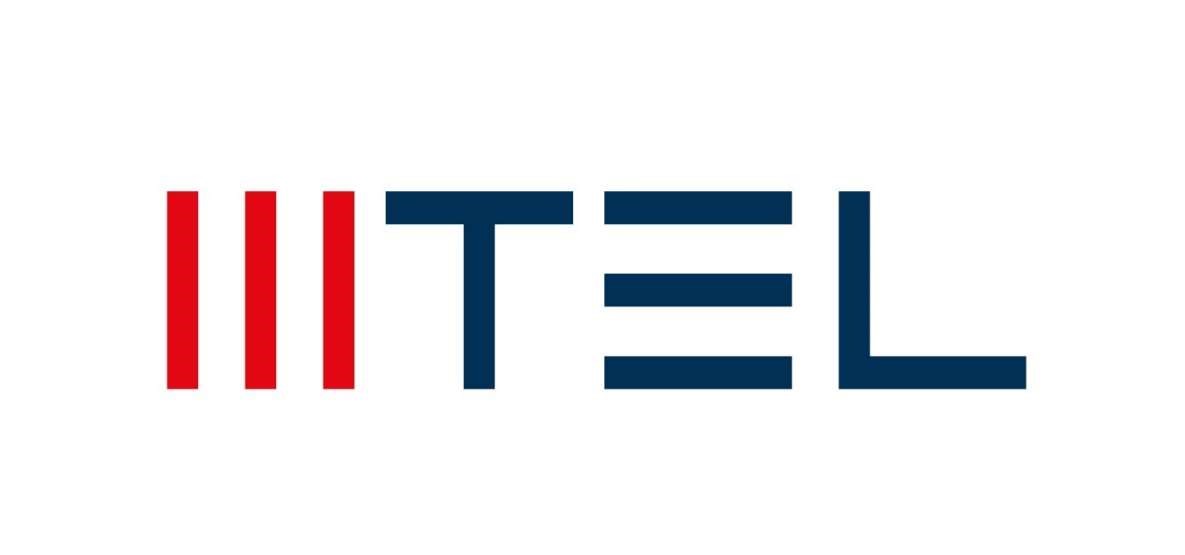 OFERTA REFERENTE PËR INTERKONEKCION eShoqërisë për tregti dhe shërbime MTEL DOOELShkupShkurt, 2023 Versioni 1.0Oferta referente për interkonekcion e MTEL DOOEL Shkup Me Vendim të Drejtorit të Agjencisë për Komunikime Elektronike nr. 1308-117/2 të datës 10.01.2024 të miratuar në bazë të nenit 24 paragrafi 1 alinea 5 të LKE-së, dhe në lidhje me nenet 73, 76, 77, 79, 80, 81, 82, 84, 85, 86 dhe 88 të LEK ("Gazeta Zyrtare e Republikës së Maqedonisë së Veriut nr. 39/2014, 188/2014, 44/2015, 193/2015, 11/2018, 21/2018, 98/2019, 153/2019, 92/92") Aplikuesi Shoqëria për tregti dhe shërbime MTEL DOOEL Shkup (në tekstin e mëtejshëm: MTEL) caktohet si operator me fuqi të konsiderueshme tregu në tregun përkatës të shitjes me shumicë për shërbimet e përfundimit të thirrjeve në rrjetet publike të komunikimit celular në zonën gjeografike të Republikës së Maqedonisë së Veriut.Sipas vendimit, Shoqërisë për tregti dhe shërbime MTEL DOOEL Shkup i vendosen detyrimet e rregulluara me dispozitat e LKE-së (“Gazeta Zyrtare e Republikës së Maqedonisë së Veriut nr. 39/2014, 188/2014, 44/2015, 193/2015, 11/2018, 21/2018, 98/2019, 153/2019, 92/2021”) dhe rregullat e miratuara në bazë të saj, veçanërisht në pjesën e hartimit të ofertës referente për interkonekcion (në tekstin e mëtejshëm: ORI).Për arsyet e mësipërme, si operator publik i rrjetit të komunikimit me fuqi të konsiderueshme tregu, MTEL ka hartuar dhe publikuar këtë ORI në bazë të së cilës dhe sipas kushteve të përcaktuara në të, do të lidhen Marrëveshjet e ardhshme të Interkonekcionit të pikave të interkonekcionit për Shërbimin e përfundimit të thirrjes në rrjetin publik të komunikimit celular të MTEL, për thirrjet me origjinë nga hapësira gjeografike e Republikës së Maqedonisë së Veriut, (në tekstin e mëtejshëm: Shërbimet e interkonekcionit) dhe në lidhje me të cilat ORI do të harmonizojë marrëveshjet ekzistuese për interkonekcion të lidhura me operatorët e rrjeteve publike të komunikimit. Shtojcat në ofertën referente për interkonecion:Shtojcat:Shtojca 1: Termat, përkufizimet dhe shkurtesatShtojca 2: Përshtatjet dhe pikat e qasjes për interkonekcionShtojca 3: Përshkrimi dhe infrastruktura teknike e interkonekcionitShtojca 4: Parashikimi dhe porositja e shërbimeve të interkonekcionitShtojca 5: Kompensimet dhe instrumentet për sigurimin e pagesësShtojca 6: Testimi i shërbimeve të interkonekcionitShtojca 7: Cilësia e shërbimitAnekset:Aneksi 1: Formulari për parashikimin e kapacitetit dhe/ose trafikutAneksi 2: Formulari i raportit të trafikutAneksi 3: Formulari i raportit të gabimeve gjatë testimitAneksi 4: Formulari i instrumentit për sigurimin e pagesës (Garancia bankare)Aneksi 5: Formulari për planifikimin e testimit dhe mënjanimin e defekteve/pengesavePËRMBAJTJA 1. SUBJEKTI I OFERTËS REFERENTE PËR INTERKONEKCION ................................... 6 2. KUSHTET PËR LIDHJEN E MARRËVESHJES PËR INTERKONEKCION................... 7  2.1 Kërkesa për të lidhur një Marrëveshje për interkonekcion.......................................................... 7 2.2 Zhvillimi i negociatave................................................................................................................ 9 Parimet bazë për bashkëpunim  .................................................................................................. 9 3. KOMPENSIMET, FATURIMI DHE PAGESA .......................................................................10 3.1 Llogaritja dhe faturimi.................................................................................................................10 3.2 Afati i pagesë.......................................................................................................................…….10 3.3 Kompensimi……………….........................................................................................................10 3.4 Pagesa me vonesë....................................................................................................................... 11 3.5 Paraqitja e një kundërshtimi ndaj faturës…................................................................................11 4. KOHËZGJATJA E DETYRIMEVE KONTRAKTUALE, NDRYSHIMET, PLOTËSIMI DHE NDËRPRERJA E MARRËVESHJES PËR INTERKONEKCION……………………12    4.1 Kohëzgjatja e detyrimit kontraktual të marrëveshjes për interkonekcion të lidhur në bazë të kësaj ORI ..................................................................................................................................................12 4.2 Ndryshimet dhe shtesat në marrëveshjen për interkonekcion të lidhur në bazë të kësaj ORI….12 Ndërprerja e parakohshme e Marrëveshjes për Interkonekcion të lidhur në bazë të kësaj ORI..13 5. SHKELJA E DISPOZITAVE TË MARRËVESHJES NË BAZË TË ORI............................15 5.1 Shkelja e Marrëveshjes për interkonekcion.................................................................................15 5.2 Kompensimi i dëmit....................................................................................................................15 5.3 Ndërprerja e shërbimeve për shkak të shkeljes së detyrimeve nga marrëveshja për interkonekcion e lidhur në bazë të ORI……………................................................................................................. 16 6. DISPOZITAT PËRFUNDIMTARE………………...................................................................17 6.1 Pronësia intelektuale …….......................................................................................................... 17 6.2 Forca madhore..................................................................................................................……...17 6.3 Ndërprerja e shërbimeve .............................................................................................................18 6.4 Marrëdhënia me përdoruesit e fundit ..........................................................................................18 6.5 Shkëmbimi i informatave ndërmjet palëve kontraktuese.............................................................18 6. 6 Dispozitat për mbrojtjen e të dhënave personale ...................................................................... 19                6.7 Konfidencialiteti dhe sekreti afarist ........................................................................................... 19 ANEKSI 1 TERMAT, INTERPRETIMET DHE SHKURTESAT ............................................ 22 1.Termat ............................................................................................................................................ 22 2.Shkurtesat........................................................................................................................................26 3.Standardet........................................................................................................................................27 ANEKSI 2 PIKAT E KRIJIMIT DHE QASJES PËR INTERKONEKCION...........................29      1. Pikat e qasjes për shkëmbimin e trafikut zanor..............................................................................29 2. Pikat e qasjes për trafikun sinjalizues…………............................................................................ 29ANEKSI 3 PËRSHKRIMI DHE INFRASTRUKTURA TEKNIKE E INTERKONEKCIONIT………………………………………………………………………….30 1. Rregulla të përgjithshme për përdorimin e shërbimeve për interkonekcion..................…………30 2. Shërbimet e lidhjes së interkonekcionit telefonik për interkonekcion me rrjetin MTEL ........................................................................................................................................................... 30 3. Vendosja e interkonekcionit …………………….......................................................................... 314. Pikat e qasjes për trafikun zanor.................................................................................................... 32 5. Pikat e qasjes për trafikun sinjalizues ........................................................................................... 32 6. Përshkrim i shkurtër i interfejsit në dispozicion ........................................................................... 32 7. Parametrat dhe kushtet të tjera teknike………………………...................................................... 33 ANEKSI 4 PARASHIKIMI DHE POROSIA E SHËRBIMEVE TË INTERKONEKCIONI..35 1. Planifikimi i kapaciteteve ............................................................................................................. 35   2. Parashikimi i trafikut……………………..................................................................................... 36 ANEKSI 5  TARIFAT DHE INSTRUMENTET E SIGURIMIT TË PAGESËS....................... 37 1. Tarifat e Interkonekcionit .............................................................................................................. 37 2. Tarifat për ndërprerjen e trafikut kombëtar zanor.......................................................................... 38 3. Tarifa për kolokacion .................................................................................................................... 38 4. Mënyra e llogaritjes së tarifave për interkonekcion ..................................................................... 38 5. Mjetet e sigurimit të pagesës......................................................................................................... 39 ANEKSI 6 TESTIMI I SHËRBIMEVE TË INTERKONEKCIONIT...................................... 41 1. Dispozitat e përgjithshme për testim ............................................................................................ 41 2. Procedura për realizimin e testeve të pranim-dorëzimit............................................................... 41ANEKSI 7 CILËSIA E SHËRBIMIT........................................................................................... 43 1. Dispozitat e cilësisë……….......................................................................................................... 43 2. Detyrimi për përcjelljen e parametrave CLI ............................................................................... 43 3. Detyrim për të siguruar trasfer të numrave ................................................................................. 44 4. Detyrim për ruajtjen e nivelit të parametrit MOS…………........................................................ 44 5. Detyrim për të ruajtur numrin e thirrjeve të bllokuara dhe numrin e thirrjeve të dështuara ....... 44 6. Detyrimi për ndërprerjen e telefonatës ………………………………………………………    447. Disponueshmëria e lidhjes........................................................................................................... 44 8. Masat e rregullimit të trafikut ..................................................................................................... 45 SHTOJCA 1 ................................................................................................................................... 46 SHTOJCA 2 ................................................................................................................................... 47 SHTOJCA 3 ................................................................................................................................... 48 SHTOJCA 4 ................................................................................................................................... 50 SHTOJCA 5 ................................................................................................................................... 51 1. SUBJEKTI I OFERTËS REFERENTE PËR INTERKONEKCION1.1 Me këtë ORI vërtetohen kushtet teknike dhe komerciale, procedura, mënyra dhe afatet sipas të cilave MTEL do t'i ofrojë shërbimet e interkonekcionit që i nënshtrohen kësaj ORI të operatorëve vendor të rrjetit publik të komunikimit të cilët ofrojnë shërbime të komunikimit publik në Republikën e Maqedonisë, të cilët kanë dorëzuar kërkesë për vendosjen e Interkonekcionit me MTEL (në tekstin e mëtejshëm: Pala, Pala Kontraktuese ose Operatori) me qëllim të vendosjes të komunikimit të drejtpërdrejt ndërmjet përdoruesve të fundit të MTEL-it dhe përdoruesve të fundit të Aplikantit.1.2 Të dhëna në këtë ORI përfaqësojnë kushtet në të cilat MTEL është e gatshme të marrë përsipër detyrimin për lidhjen e Marrëveshjes për Interkonekcion. Pranimi i ORI nga Operatori nuk paraqet vendosjen e një marrëdhënie kontraktuale. Për të vendosur një marrëdhënie kontraktuale, është e nevojshme të nënshkruhet një dokument i veçantë i shkruar (Marrëveshje) ndërmjet MTEL dhe aplikantit.1.3 ORI hyn në fuqi në datën kur MTEL merr vendimin nga Agjencia e Komunikimeve Elektronike (në tekstin e mëtejshëm: AKE) për miratimin e ORI-së në fjalë. Ai zbatohet dhe mbetet në fuqi deri në ndryshimet e mundshme të ardhshme të miratuara nga AKE.1.4 Nëse AKE konfirmon, gjegjësisht sjell vendim me të cilin do të konfirmojë që MTEL nuk është më një operator me fuqi të konsiderueshme tregu në tregun përkatës me shumicë për shërbimet e përfundimit të thirrjes në rrjetet publike të komunikimit celular në zonën gjeografike të Republikës së Maqedonisë së Veriut, në atë rast PIO do të pushojë së prodhuari efekt juridik në ditën e 30 (të tridhjetë) kalendarike nga data e miratimit të vendimit në fjalë. Në këtë rast, MTEL nuk do të jetë i detyruar të negociojë dhe të lidhë një kontratë me Operatorin bazuar në RIO.2. KUSHTET PËR LIDHJEN E MARRËVESHJES PËR INTERKONEKCION2.1 Aplikanti (në tekstin e mëtejshëm: Aplikanti) i Kërkesës për sigurimin e interkonekcionit, gjegjësisht për fillimin e negociatave për lidhjen e Marrëveshjes për interkonekcion bazuar në këtë ORI (në tekstin e mëtejshëm: Kërkesë), si shtojcë në Kërkesë dorëzon dokumentet e mëposhtme:Vërtetim për regjistrimin të përfunduar të njoftimit për sigurimin e rrjeteve dhe/ose shërbimeve të komunikimit elektronik publik të lëshuar nga AKE në përputhje me dispozitat e LKE dhe akteve nënligjore;kopje të Vendimit për caktimin e kodit për sinjalizim kombëtar të lëshuar nga Agjencia për Komunikime Elektronike;kopje të Vendimit për caktimin e numeracionit përkatës të lëshuar nga AKE;konfirmim me shkrim për funksionalitetin e zbatuar për transfer të numrave në përputhje me Rregulloren për transfer të numrave të lëshuar nga AKE;Marrëveshja e nënshkruar për moszbulimin e informative të besueshme (Marrëveshja për besueshmëri) e lidhur ndërmjet MTEL dhe aplikantit;dokumente të tjera (koncesione, leje, miratime, vendime, etj.) të nevojshme për ndërtimin, menaxhimin dhe punën me rrjetin dhe ofrimin e shërbimeve në përputhje me LKE dhe rregulloret tjera ligjore të vlefshme në Republikën e Maqedonisë;2.2 Kërkesa për të lidhur një Marrëveshje për interkonekcion2.2.1 Aplikanti i cili është i interesuar për të lidhur një Marrëveshje për interkonekcion bazuar në këtë ORI duhet të dorëzojë një kërkesë me shkrim në MTEL. Para fillimit të negociatave për vendosjen e Interkonekcionit, krahas lejeve të përcaktuara në pikën 2.1.1, krahas kërkesës me shkrim për negociata të dorëzuar në MTEL, aplikanti është i detyruar të dorëzojë edhe këto të dhëna:a) emri dhe selia e vet;b) Lloji i shërbimit të Interkonekcionit të kërkuar;c) adresat e pikave të qasjes për të cilat Aplikanti paraqet Kërkesën;d) parashikimi i trafikut për 12 (dymbëdhjetë) muajt e ardhshëm për secalin shërbim të interkonekcionit që kërkohet, i ndarë sipas muajve;e) afati i parashikuar (të planifikuar) për kohëzgjatjen e Marrëveshjes së Interkonekcionit që do të lidhet në bazë të kësaj ORI;f) interfejsi, lista dhe identifikimi i pikave të qasjes;g) specifikimi i pajisjeve (hardware dhe software) të centralit të interkonekcionit që janë të nevojshme për të përcaktuar parametrat për interkonekcion dhe certifikatat përkatëse të pajtueshmërisë; h) përshkrimi i arkitekturës së rrjetit;i) rregullat dhe parimet e drejtimit të trafikut që aplikanti zbaton për të siguruar çdo shërbim të Interkonekcionit që ai është i interesuar të përdorë.k) të dhënat për pikat e qasjes nga oferta referente për të cilat kërkohen kolokacioni dhe lloji i kolokacionit;l) konfirmim për funksionalitet të zbatuar të transferit të numrave në përputhje me Rregulloren për transfer të numrave të lëshuar nga Agjencia;j) sigurimi i garancisë bankare nga ana e Aplikantit;2.22 Kërkesa do të konsiderohet e kompletuar vetëm pas dorëzimit të të gjitha të dhënave dhe dokumenteve të përcaktuara me rregulloret në pikat 2.1 dhe 2.2. Kërkesa dorëzohet në një nga mënyrat e mëposhtme:2.2.3 Brenda 10 (dhjetë) ditë pune nga marrja e një Kërkese të plotë, MTEL do të dërgojë një draft Marrëveshje për interkonekcion që do të përdoret si bazë për negociata.2.2.4 Nëse gjatë negociatave MTEL kërkon dokumentacion shtesë të nevojshme për lidhjen e Marrëveshjes së Interkonekcionit bazuar në këtë ORI, Aplikanti është i detyruar të dorëzojë dokumentacionin e kërkuar për finalizimin dhe lidhjen e Marrëveshjes.2.2.5 Nëse MTEL vlerëson se Kërkesa e dorëzuar nga Aplikanti është teknikisht e pakompletuar ose e paarsyeshme, MTEL do t'i dërgojë një njoftim me shkrim Aplikantit duke treguar arsyet e pezullimit të përkohshëm të negociatave për lidhjen e Marrëveshjes së Interkonekcionit bazuar në këtë ORI.2.2.6 Nëse MTEL konsideron se Kërkesa duhet të ndryshohet dhe/ose plotësohet në pjesë të caktuara, do të dërgojë një njoftim me shkrim deri te Aplikanti në të cilin do ta informojë atë për të njëjtën gjë. Nëse aplikanti nuk e ndryshon kërkesën brenda 30 (tridhjetë) ditëve nga dita e marrjes së njoftimit në përputhje me ndryshimet e kërkuara nga MTEL, Kërkesa do të refuzohet.2.2.7 Kërkesa mund të refuzohet për arsye valide, me ç'rast MTEL-i do t'i japë Aplikantit arsyen e refuzimit me një shpjegim për të, në formë të shkruar. 2.3 Zhvillimi i negociatave2.3.1 Gjatë negociatave për lidhjen e një Marrëveshjeje Interkonekcioni bazuar në këtë ORI, kushtet e përcaktuara në Draft Marrëveshjen e Interkonekcionit të hartuar në bazë të kësaj ORI mund të ndryshohen vetëm nëse amendamenti i propozuar:a) nuk është në kundërshtim me kushtet e përcaktuara në këtë ORI;b) nuk cenon një rregullore ligjore të vlefshme;c) është rënë dakord ndërmjet dy Palëve;2.3.2 Marrëveshja e interkonekcionit duhet të lidhet brenda një periudhe jo më të gjatë se 45 (dyzet e pesë) ditë nga marrja e kërkesës së kompletuar të dorëzuar nga Aplikanti.2.4 Parimet bazë për bashkëpunim2.4.1 Për të arritur interkonekcion në përputhje me këtë ORI, aplikanti është i detyruar të bëjë përpjekje të arsyeshme, në mënyrë që:a) të mbrojë integritetin dhe sigurinë e rrjeteve lidhëse;b) të mbrojë të dhënat që palët shkëmbejnë reciprokisht;c) të sigurojë funksionimin e Shërbimeve të Interkonekcionit;2.4.2 Bashkëpunimi do të kryhet sipas rregulloreve ligjore në fuqi, dhe çdo çështje teknike që nuk është e rregulluar ligjërisht do të menaxhohet në përputhje me specifikimet dhe standardet ndërkombëtare. Çdo çështje që nuk mbulohet nga rregulloret ligjore ose nuk rregullohet nga specifikimet dhe standardet teknike do të negociohet ndërmjet MTEL dhe aplikantit në bazë "rast pas rasti".2.4.3 Aplikanti i Kërkesës nuk do të lejojë, qëllimisht ose me veprim të pamatur ose të pakujdesshëm, një veprim në lidhje me rrjetin e tij që do të shkaktonte dëme në rrjetin MTEL. Në rast të dëmtimit të shkaktuar në rrjetin e MTEL-it, dëmi i të cilit shkaktohet nga faji i Aplikantit, aplikanti është i detyruar të kompensojë MTEL-in për të njëjtën gjë.2.4.4 Aplikanti është i detyruar të sigurojë përmbushjen e parametrave të cilësisë së shërbimeve të Interkonekcionit që i nënshtrohen kësaj ORI në lidhje me të cilat është lidhur Marrëveshja e Interkonekcionit.2.4.5 Interkonekcioni ndërmjet Palëve duhet të vendoset brenda 60 (gjashtëdhjetë) ditëve nga data e nënshkrimit të Marrëveshjes së Interkonekcionit të lidhur në bazë të kësaj ORI, nëse plotësohen të gjitha kushtet e përcaktuara në këtë ORI.2.4.6 Me përjashtim të rasteve kur Palët bien dakord ndryshe, dita e parë e punës pas përfundimit dhe nënshkrimit të Protokollit për testet e kryera do të konsiderohet fillimi operativ i punës, në përputhje me procedurën e specifikuar në Aneksin 6 të kësaj ORI. 3. KOMPENSIMET, FATURIMI DHE PAGESA3.1 Llogaritja dhe faturimi3.1.1 Të dhënat e përdorura për llogaritjen e tarifës së shërbimit dhe parimet bazë të llogaritjes së tarifës së shërbimit janë paraqitur në Aneksin 5 të kësaj ORI.3.1.2 MTEL do t'i dërgojë faturat aplikantit jo më vonë se dita e pesëmbëdhjetë (15) e punës e muajit të ardhshëm për periudhën e llogaritjes.3.1.3 Së bashku me faturën, MTEL do të dërgojë edhe një raport për numrin e thirrjeve të bëra për çdo shërbim trafiku, me qëllim të kontrollit të shumës së tarifuar, në përputhje me formën e përcaktuar në Shtojcën 7 të kësaj ORI.3.1.4 Brenda 3 (tre) ditëve të punës nga marrja e faturës, Aplikanti do të dorëzojë në MKT një raport kontrolli mbi numrin e thirrjeve të dërguara në rrjetin e MKT-së. Duke vepruar kështu, raporti do të dorëzohet në formën e përcaktuar në Shtojcën 7 të ORI.3.1.5 Në rast të dorëzimit të raportit në MTEL për numrin e thirrjeve të bëra në përputhje me Shtojcën 7 pas afatit të përcaktuar në paragrafin paraprak ose në rast të mosdorëzimit të raportit në fjalë, aplikanti nuk ka të drejtë të paraqesë një kundërshtim në lidhje me faturën dhe do të duhet të paguajë shumën e plotë të faturës të dorëzuar nga MTEL.3.1.6 Pavarësisht nga marrëveshja e interkonekcionit, palët do të përcaktojnë tarifat e tyre përkatëse të parapagimit dhe do të lëshojnë fatura për parapaguesit e tyre (dhe do të pagojnë tarifën e parapagimit prej tyre) me parapaguesit me të cilët kanë lidhur një marrëveshje parapagimit.3.2 Afati i pagesës3.2.1 Aplikanti duhet të paguajë faturën brenda 15 (pesëmbëdhjetë) ditëve kalendarike nga dita e pranimit të faturës në llogarinë bankare të specifikuar në faturë. Nëse dita e fundit e afatit është ditë jo pune, atëherë afati shtyhet deri në ditën e ardhshme të punës. Data në të cilën do të kreditohet shuma e paguar në llogarinë e palës marrëse do të konsiderohet data e pagesës. 3.3 Kompensimi3.3.1 Faturat (përfshirë TVSH-në) të lëshuara për shërbimin mund të paguhen përmes kompensimit të faturave të ndërsjella të lëshuara ndërmjet MTEL dhe aplikantit, për muajin e dhënë. Kompensimi mund të zbatohet për faturat e marra deri në ditën e 15 (pesëmbëdhjetë) të muajit të caktuar, për një shumë që është rënë dakord dhe pranuar nga Palët.3.3.2 Palët kanë të drejtë t'i paraqesin deklaratë palës tjetër për kompensimin e njëanshëm të kërkesës së tyre me kërkesën e palës tjetër në pajtim me Ligjin për Marrëdhëniet e Detyrimeve.3.3.3 Në rast kompensimi në një shumë të ndryshme nga ajo e pranuar nga të dyja palët, pala që është përfituese e garancisë bankare ka të drejtë të faturojë kërkesën e vet, që rezulton nga kompensimi i faturave jashtë kontratës, duke aktivizuar garancinë bankare.3.3.4 Aplikanti do të njoftojë me shkrim MTEL-in për çdo ndryshim të emrit ose adresës së faturimit të paktën 1 (një) muaj para se të ndodhë ndryshimi në fjalë.3.4 Pagesa me vonesë3.4.1 Në rast se pala që ka detyrimin për të paguar nuk konteston shumën e faturës së dorëzuar dhe nuk e kryen pagesën brenda afatit të pagesës, pala që ka pretendime ka të drejtë të llogarisë interesin penal në përputhje me dispozitat e Ligjit për Detyrimet. Interesi do të shënohet si paragraf i veçantë në faturën e muajit të ardhshëm dhe do të llogaritet për çdo pagesë pas datës së caktuar për shumën e kontestuar, nëse kundërshtimi refuzohet si i pabazuar.3.3 Paraqitja e një kundërshtimi ndaj faturësKundërshtimi për faturë mund të paraqitet vetëm për formën e faturës dhe paragrafin(ët) e faturës. Kundërshtimet e faturës për arsye të tjera nuk mund të pranohen.4. KOHËZGJATJA E DETYRIMEVE KONTRAKTUALE, NDRYSHIMET, PLOTËSIMI DHE NDËRPRERJA E MARRËVESHJES PËR INTERKONEKCION4.1 Kohëzgjatja e detyrimit kontraktual të marrëveshjes për interkonekcion të lidhur në bazë të kësaj ORI4.1.1 Marrëveshja për interkonekcion lidhur në bazë të kësaj ORI hyn në fuqi në ditën e nënshkrimit të saj dhe ka një kohëzgjatje prej 3 (tre) vitesh. Me kërkesë të secilës Palë Kontraktuese të dorëzuar me shkrim Palës tjetër jo më vonë se 60 (gjashtëdhjetë) ditë përpara skadimit të periudhës fillestare të vlefshmërisë, Marrëveshja e Interkonekcionit mund të zgjatet për një periudhë të re vlefshmërie prej 1 (një) viti.4.1.2 MTEL do të mundësojë vendosjen e Interkonekcionit brenda 60 (gjashtëdhjetë) ditë nga lidhja e Marrëveshjes për Interkonekcion, dhe pas përfundimit dhe testeve të suksesshme për Interkonekcion në përputhje me Aneksin 6 dhe detyrimin e përmbushur për dhënien e një garancie bankare në përputhje me pikën 4 të Aneksit 5.Ndryshimet dhe shtesat në marrëveshjen për interkonekcion të lidhur në bazë të kësaj ORI4.2.1 Nëse MTEL bën ndryshime ose shtesa në ORI (me miratimin paraprak të AKE-së) dhe ndryshimet dhe/ose shtesat e bëra ndikojnë në marrëveshjen për interkonekcion të lidhur më parë, MTEL do t'i dorëzojë Aplikantit marrëveshjen e interkonekcionit me ndryshimet dhe/ ose shtesa  e bëra në afat prej 30 (tridhjetë) ditë kalendarike nga dita e publikimit në ueb faqen e saj (www.mtel.mk). Dispozitat e ORI-së të ndryshuar dhe/ose të plotësuar në mënyrë implicite bëhen pjesë e marrëveshjes së interkonekcionit të lidhur në bazë të saj.4.2.2 Nëse për aplikantin ndryshimet dhe/ose shtesat në marrëveshjen për interkonekcion të lidhur më parë janë të papranueshme, aplikanti është i detyruar të kërkojë ndërprerjen e marrëveshjes për interkonekcion brenda 15 (pesëmbëdhjetë) ditëve kalendarike nga marrja e ndryshimeve dhe shtesave.4.2.3 Nëse, pas një analize të realizuar të tregut përkatës, AKE përcakton se MTEL nuk është më një operator me fuqi të konsiderueshme tregu në tregun përkatës me shumicë për shërbimet e përfundimit të thirrjes në rrjetet publike të komunikimit celular në zonën gjeografike të Republikës së Maqedonia e Veriut, ORI do të pushojë së prodhuari veprim juridik në ditën e marrjes së Vendimit të AKE-së për revokimin e Vendimit për përcaktimin e një operatori me fuqi të konsiderueshme tregu në tregun përkatës me shumicë për shërbimet e përfundimit të thirrjes në rrjetet publike të komunikimit celular në rajonin gjeografik të Republikës së Maqedonisë së Veriut. Në këtë rast, MTEL nuk do të jetë i detyruar:të vazhdojë të negociojë në bazë të kësaj ORI edhe në rast se është dorëzuar një Kërkesë para datës së Vendimit të AKE-së për revokimin e Vendimit për përcaktimin e MTEL-it si operator me fuqi të konsiderueshme tregu;të ofrojë shërbimet e Interkonekcionit që kanë qenë objekt i kësaj ORI pas 30 (tridhjetë) ditë nga dita e ndërprerjes të ORI bazuar në Vendimin për anulimin e MTEL si operator me fuqi të konsiderueshme tregu;4.3 Ndërprerja e parakohshme e Marrëveshjes për Interkonekcion të lidhur në bazë të kësaj ORI4.3.1 Marrëveshja për interkonekcion mund të ndërpritet në mënyrat e mëposhtme:ndërprerje e rregullt, në përputhje me datën e skadimit të periudhës së specifikuar në njoftimin e ndërprerjes;ndërprerje e jashtëzakonshme që hyn në fuqi menjëherë, pa afat njoftimi;në bate të marrëveshjes së ndërsjellë ndërmjet palëve;në rast likuidimi të ndonjë pale pa ekzistimin e pasardhësit ligjor; në rast të forcës madhore që zgjat më shumë se 3 (tre) muaj;nëse në bazë të AKE-së, MTEL nuk është më operator i një rrjeti publik komunikimi me fuqi të konsiderueshme tregu në tregun përkatës me shumicë për shërbimet e ndërprerjes së thirrjes në rrjetet publike të komunikimit celular në zonën gjeografike të Republikës së Maqedonisë së Veriut dhe cilado palë nuk dëshiron të mbajë në fuqi marrëveshjen e tillë për interkonekcion pas ditës së 60 (të gjashtëdhjetë) nga hyrja e vendimit në fuqi;4.3.2 Ndërprerja e rregulltMarrëveshja për interkonekcion mund të ndërpritet me anë të një njoftimi me shkrim të dorëzuar nga njëra palë kontraktuese te tjetra, me një periudhë njoftimi prej të paktën 60 (gjashtëdhjetë) ditë.4.3.3 Ndërprerja e jashtëzakonshmeMarrëveshjen për interkonekcion mund ta ndërpresë cilado palë me anë të përfundimit të jashtëzakonshëm në rastet e mëposhtme:kundër palës tjetër ka filluar procedura e likuidimit ose falimentimit;pala tjetër nuk ka/humb të drejtën për të përdorur një rrjet komunikimi elektronik;pala tjetër nuk përmbush rregullisht detyrimet e saj për shlyerjen e detyrimeve që rrjedhin nga marrëveshja për interkonekcion e lidhur në bazë të kësaj ORI;pala e prekur ka kërkuar nga pala që ka bërë shkelje të ndalojë shkeljen e kontratës, brenda 30 (tridhjetë) ditëve kalendarike;gjatë rishikimit ose rinovimit të garancisë bankare, të siguruar nga pala tjetër, është vërtetuar se pala tjetër duhet të ndryshojë ose rinovojë shumën e garancisë bankare në përputhje me pikën 4 të aneksit 5, dhe pala tjetër refuzon të përmbushë detyrimin e vet për të ndryshuar ose rinovuar garancinë bankare brenda një periudhe prej 15 (pesëmbëdhjetë) ditësh kalendarike nga afati i caktuar; Aplikanti kërcënoi integritetin e rrjetit;4.3.4 Marrëveshja për interkonekcion e lidhur në bazë të kësaj ORI mund të ndërpritet nga MTEL, në rast se Aplikanti nuk e ka përmbushur detyrimin e tij për të vendosur pika të reja të interkonekcionit ose për të rritur kapacitetin e linkut të interkonekcionit siç përcaktohet në ORI në një periudhë prej 90 (nëntëdhjetë) ditësh nga marrja e njoftimit nga MTEL;4.3.4 Marrëveshje reciprokePalët mund të ndërpresin në çdo kohë marrëveshjen për interkonekcion të lidhur në bazë të kësaj ORI, duke nënshkruar një marrëveshje reciproke me shkrim. 5. SHKELJA E DISPOZITAVE TË MARRËVESHJES NË BAZË TË ORI5.1 Shkelja e Marrëveshjes për interkonekcion5.1.1 Shkelje e marrëveshjes për interkonekcion nënkupton mospërmbushje, përmbushje jo të plotë, përmbushje të parakohshme ose keqpërdorim të detyrimeve të marrëveshjes për interkonekcion të lidhur në bazë të kësaj ORI nga ndonjëra nga Palët, mbi çfarëdo bazë.5.2 Kompensimi i dëmit5.2.2 Përgjegjësia për çdo dëm të shkaktuar do të kufizohet në humbjet aktuale dhe dëmet e drejtpërdrejta të pësuar nga pala e ndërgjegjshme, si rezultat i shkeljes së marrëveshjes për interkonekcion të lidhur në bazë të OFI-së  nga pala neglizhente.5.2.2 Humbja reale nënkupton dëmin e drejtpërdrejtë që përfshin, pa kufizim, të gjitha kompensimet, faturat, pagesat sipas detyrimeve, pagesat e gjobave, kostot dhe shpenzimet ndaj palëve të treta të paguara nga pala e ndërgjegjshme si rezultat i pamundësisë për të ofruar në mënyrë adekuate shërbimet e saj për shkak të shkeljes së marrëveshjes për interkonekcion të lidhur në bazë të ORI nga pala e pakujdesshme, në masën dhe me kusht që pala e ndërgjegjshme të mos i ketë kthyer këto dëme në bazë të sigurimit ose i ka tarifuar nga një palë e tretë. Asnjë nga palët kontraktuese nuk ka të drejtë të kërkojë kompensim për dëmin në kuptim të këtij neni në formën e fitimit të parealizuar të ardhshëm ose të llojit tjetër të dëmit të tërthortë, konsekuent, me përjashtim të rastit të përcaktuar në pikën 5.2.3.5.2.3 Kufizimet nga paragrafi i mëparshëm nuk do të zbatohen për dëmet e shkaktuara nga abuzimi i qëllimshëm nga pala neglizhente, ku pala e ndërgjegjshme ka të drejtë, përveç dëmeve të përmendura më lart, të kërkojë kompensim për fitimin e ardhshëm të humbur për një afat prej 6 (gjashtë) muajsh nga muaji kur ka ndodhur një dëm i tillë. Llogaritja e fitimit të humbur do të bazohet në vlerën mesatare të 6 (gjashtë) faturave të fundit të pakundërshtuara të lëshuara në bazë të trafikut të realizuar. Në rast se marrëveshja për interkonekcion e lidhur në bazë të ORI zbatohet në praktikë për një periudhë më të shkurtër se 6 (gjashtë) muaj llogaritur nga momenti i shkaktimit të dëmit ndaj palës përgjegjëse, fitimet e humbura do të llogariten në bazë të vlerës mesatare të gjitha faturave të pakundërshtuara të lëshuara në bazë të trafikut të realizuar deri në momentin e shkaktimit të dëmit.5.2.4 Çdo kërkesë për dëmshpërblim duhet të dëshmohet me një nivel të arsyeshëm detajesh dhe brenda një kohe të arsyeshme, dhe dëshmitë duhet t'i dorëzohen palës të pandërgjegjshme. Për çdo gjë që nuk parashikohet me këtë pikë dhe ORI do të zbatohen dispozitat ligjore të Ligjit për Marrëdhëniet e Detyrimeve.5.3 Ndërprerja e shërbimeve për shkak të shkeljes së detyrimeve nga marrëveshja për interkonekcion e lidhur në bazë të ORI5.3.1 Ndërprerja e shërbimeve për shkak të shkeljes së detyrimeve nga marrëveshja për interkonekcion do të kryhet në rastet e mëposhtme:Nëse njëra nga palët shkel detyrimin e saj për të paguar tarifat në përputhje me marrëveshjen për interkonekcion të lidhur në bazë të kësaj ORI dhe pala e prekur i referohet asaj, duke caktuar një afat prej 30 (tridhjetë) ditësh, duke treguar qartë pasojat ligjore, pala e prekur mund të mbyllë përkohësisht rrjetin e palës që shkakton shqetësimin.Pala e detyruar për të siguruar garanci bankare nuk e ka përmbushur detyrimin e saj për të ndryshuar ose rinovuar garancinë bankare, pala e prekur mund të shkëputë përkohësisht rrjetin e palës që shkakton kërcënimin.Aplikanti shkel detyrimin për të parandaluar keqpërdorimin e rrjetit të tij dhe/ose rrjetit të MTEL-it ose nëse ndërmerr aktivitete që i shkaktojnë dëm material ose jomaterial MTEL-it dhe aktivitete që nuk janë në përputhje me rregulloret ligjore dhe nënligjore pavarësisht se ka marrë një njoftim me shkrim dhe t'i jepet një afat i arsyeshëm kohor për korrigjimin e një shkeljeje të tillë, i cili nuk mund të jetë më i shkurtër se 5 (pesë) ditë;Aplikanti ka shkelur detyrimet për llojin e shërbimit që mundësohet në bazë të marrëveshjes për interkonekcion të lidhur në bazë të kësa ORI, pavarësisht se ka marrë një njoftim me shkrim dhe i është dhënë një afat i arsyeshëm për korrigjimin e një shkeljeje të tillë, e cila nuk mund të jetë më i shkurtër se 5 (pesë) ditë;Aplikanti mund të shkaktojë dëme në rrjetin e komunikimit të MTEL me çfarëdo veprimi;5.3.2. Në rastet e përcaktuara në pikën 5.3.1, pala që ka kryer shkeljen do të kompensojë palën e prekur për:dëmin e shkaktuar dhe shpenzimet e bëra për ndërprerjen dhe riaktivizimin e shërbimeve.6. DISPOZITAT PËRFUNDIMTARE6.1 Pronësia intelektuale6.1.1 Asnjëra palë nuk do të ketë të drejtë të përdorë, markat tregtare, patentat, logot, të drejtat e autorit ose të drejta të tjera të pronësisë intelektuale ose industriale që i përkasin dhe/ose përfaqësojnë palën tjetër pa pëlqimin paraprak me shkrim të palës tjetër. 5.1.2 Nënshkrimi i marrëveshjes për interkonekcion nuk do të thotë transfer i të drejtës për të përdorur të drejtat e pronësisë intelektuale ose industriale të njërës palë tek pala tjetër.6.1.2 Në rast të shkeljes së të drejtave të pronësisë intelektuale të cilësdo Palë dhe shkeljes së detyrimeve të këtij neni, Pala tjetër ka të drejtë të fillojë procedurat e duhura pranë organeve kompetente me qëllim kompensimin e dëmeve që rezultojnë nga këto shkelje në përputhje me ligjet në fuqi dhe rregulloret tjera.6.2 Forca madhore6.2.1 Forca madhore do të thotë çdo ngjarje që ndodh jashtë kontrollit të cilësdo Palë dhe ngjarja ndodh pavarësisht veprimeve të ndërmarra nga Palët, si: lufta, trazirat civile, aktet e qeverisjes publike, fatkeqësitë natyrore, zjarr, përmbytje ose emergjenca të tjera të pashmangshme që pengojnë në një masë të konsiderueshme ose plotësisht pengojnë ofrimin e shërbimeve të kontraktuara.6.2.2 Çdo ngjarje e forcës madhore do t'i lirojë palët nga detyrimet e tyre që rrjedhin nga kjo ORI dhe marrëveshja për interkonekcion e lidhur në bazë të kësaj ORI dhe në masën që një ngjarje e tillë e forcës madhore pengon palën kontraktuese të prekur nga përmbushja e detyrimeve të detyrimeve kontraktuale.6.2.3 Nëse, si rezultat i forcës madhore, gjatë përmbushjes së detyrimeve, njëra nga Palët preket vetëm pjesërisht, ajo palë kontraktuese është përgjegjëse për përmbushjen e detyrimeve që nuk preken nga forca madhore.6.2.4 Palët bien dakord të njoftojnë njëra-tjetrën për ekzistencën e çdo rrethane jashtë kontrollit të tyre, të cilat shkaktojnë pengesë në realizimin e ORI dhe marrëveshjes për interkonekcion të lidhur në bazë të ORI-së në fjalë menjëherë pas shfaqjes së rrethanave të tilla. Palët bien dakord të bashkëpunojnë në mirëbesim për parandalimin e rrethanave të tilla dhe tejkalimin e pasojave të ngjarjeve të forcës madhore.6.2.5 Njoftimi për ndodhjen dhe mbarimin e një rrethane të forcës madhore do të bëhet me shkrim, në përputhje me dispozitat e përcaktuara në këtë ORI.6.2.6 Secila nga Palët është e detyruar të fillojë përmbushjen e detyrimeve kontraktuale të marrëveshjes për interkonekcion të lidhur në bazë të kësaj ORI sa më shpejt të jetë e mundur pas përfundimit të ngjarjes së forcës madhore.6.3 Ndërprerja e shërbimeve6.3.1 MTEL ruan të drejtën të ndërpresë përkohësisht shërbimet që i nënshtrohen ORI dhe marrëveshjes për interkonekcion, për arsye të sigurisë publike, ushtarake ose emergjente ose me kërkesë të një autoriteti shtetëror kompetent.6.4 Marrëdhënia me përdoruesit e fundit6.4.1 Palët bien dakord që secila palë të përcaktojë në mënyrë të pavarur kushtet dhe tarifat për ofrimin e shërbimeve të saj për Përdoruesit.Llogaritja e thirrjeve dhe SMS mesazheve dhe faturimi nga Përdoruesi që ka iniciuar thirrjen dhe mesazhin SMS që i nënshtrohet Shërbimeve për interkonekcion të rregulluara nga kjo ORI është përgjegjësi e Aplikantit si palë që ka lidhur një marrëveshje parapagimi me atë Përdorues.6.5 Shkëmbimi i informatave ndërmjet palëve kontraktuese6.5.1 Palët bien dakord që në mirëbesim dhe me shkrim do të shkëmbejnë të gjithë informatat që ata i konsiderojnë të nevojshme për realizimin e Marrëveshjes për interkonekcion të lidhur në bazë të kësaj ORI.6.5.2 Të gjitha njoftimet dhe dokumentet që dorëzohen në përputhje me dhe në lidhje me këtë ORI do të shkruhen në gjuhën maqedonase dhe do të nënshkruhen nga persona të autorizuar të palës që dërgon njoftimin ose dokumentin e tillë.6.5.3 Njoftimet me shkrim Palët do t’i dorëzojnë me dërgesë të tyre ose me postë të rekomanduar. Çdo njoftim me shkrim i dorëzuar ose dërguar duhet gjithashtu t'i dërgohet me postë elektronike personit përgjegjës të Palës tjetër të specifikuar në listën e kontakteve në një Aneks të veçantë në Marrëveshjen për Interkonekcion të lidhur në bazë të kësaj ORI.6.5.4 Letra do të konsiderohet e marrë nga Pala tjetër nëse adresohet në përputhje me dispozitat e kësaj ORI dhe marrëveshjes për interkonekcion dhe është nënshkruar dhe/ose vulosur siç duhet nga një person i autorizuar i Palës.6.5.5 Secila Palë është e detyruar të njoftojë me shkrim Palën tjetër pa vonesë për një ndryshim në të dhënat e adresës së palës së paku 30 (tridhjetë) ditë përpara se të ndodhë ndryshimi në fjalë. Nëse njëra Palë nuk njofton palën tjetër për ndryshimet në fjalë në mënyrën e specifikuar në këtë ORI dhe marrëveshjen për interkonekcion, si rezultat i së cilës njoftimet dhe dokumentet e tjera të shkruara nuk mund t'i dërgohen Palës tjetër, dorëzimi i bazuar në të dhënat ekzistuese do të konsiderohet se është ekzekutuar siç duhet në përputhje me këtë ORI dhe Marrëveshjen për Interkonekcion të lidhur në bazë të saj.6.6 Dispozitat për mbrojtjen e të dhënave personale6.6.2 Palët angazhohen të veprojnë në përputhje me rregulloret për mbrojtjen e të dhënave personale, duke përfshirë, por pa u kufizuar në, Ligjin për Komunikimet Elektronike dhe aktet nënligjore të miratuara në bazë të tij, Ligjin për mbrojtjen e të dhënave personale dhe aktet nënligjore përkatëse të miratuara në bazë të tij.6.6.1 Palët marrin përsipër të zbatojnë të gjitha masat e natyrës organizative dhe teknike që janë të nevojshme dhe të zbatueshme për mbrojtjen e të dhënave personale, veçanërisht në procesin e ofrimit të Shërbimeve të Interkonekcionit që i nënshtrohen kësaj ORI dhe në procesin e përpunimit të të dhënave personale si dhe mbrojtjen e tyre nga humbja, shkatërrimi ose fshirja aksidentale. Palët marrin përsipër të sigurojnë mbrojtjen dhe konfidencialitetin e të dhënave personale. Aplikanti do të përballojë të gjitha shpenzimet që lidhen me zbatimin e procedurave dhe masave teknike dhe organizative në fuqi.6.6.2 Ndalohet shprehimisht dërgimi i mesazheve të drejtpërdrejta për Përdoruesit e Palës tjetër kontraktuese.6.7 Konfidencialiteti dhe sekreti afarist6.7.1 Për qëllimet e kësaj ORI, termi informacion konfidencial përfshin, por nuk kufizohet në: pajisje, plane, vizatime, skica, orare, studime, specifikime, të dhëna teknike, baza të dhënash, çdo formë softueri, dokumentacion, korrespondencë ndërmjet Palëve ose njoftime të tjera afariste ose teknike në formë të shkruar, vizuale, magnetike, elektronike ose formë tjetër që njëra palë (në tekstin e mëtejshëm: Ofruesi i Informatave) ia zbulon Palës tjetër (në tekstin e mëtejshëm: Marrësi i Informatave) në lidhje me këtë ORI (në tekstin e mëtejshëm: Informacion Konfidencial) .Të gjitha njoftimet e tjera që janë të dhëna dhe shënohen si Informacion Konfidencial në kohën e zbulimit të tyre do të konsiderohen gjithashtu si Informacion Konfidencial në përputhje me këtë nen.6.7.2 Palët Kontraktuese do të përcaktojnë dhe shkëmbejnë reciprokisht të gjitha njoftimet për të cilat do të zbatohet detyrimi për të mbajtur informacionin konfidencial dhe/ose sekretin afarist, nëse Palët reciprokisht konsiderojnë se ato janë të nevojshme për ofrimin e Shërbimeve për Interkonekcion.6.7.3 Palët marrin përsipër të mbajnë konfidenciale Informacionin Konfidencial dhe/ose sekretet afariste dhe të mos ua zbulojnë ato palëve të treta, përveç në rastet e mëposhtme:• kur informatat konfidenciale dhe/ose sekretet afariste u zbulohen institucioneve financiare, gjyqësore, arbitrazhi, rregullatore dhe organeve të tjera shtetërore në përputhje me ligjet dhe rregulloret e tjera në fuqi dhe/ose për mbrojtje, d.m.th. përvetësimin e të drejtave në fushën administrative dhe/ose procedurat gjyqësore, me kusht që palës tjetër t'i jepet njoftim paraprak me shkrim për një zbulim të tillë;• kur Marrësi i informatave është i autorizuar me shkrim nga Ofruesi i informatave për të zbuluar informatat Konfidenciale dhe/ose sekretet afariste, me kusht që Ofruesi të mos e vonojë këtë autorizim pa arsye.6.7.4 Dispozitat e këtij neni nuk do të interpretohen si fitim i të drejtave të pronësisë, nëpërmjet transferimit të së drejtës së autorit, markës tregtare, të drejtës së patentës, shenjës ose dizajnit industrial ose ndonjë të drejte tjetër për informata Konfidenciale dhe/ose sekrete afariste.6.7.5 Marrësi i informatave pajtohet:se do të përdorë informatat Konfidenciale dhe/ose sekretet afariste vetëm për qëllime të negocimit të Interkonekcionit dhe/ose realizimit të Marrëveshjes për interkonekcion të lidhur në bazë të kësaj ORI;se informatat Konfidenciale dhe/ose sekretet afariste, nuk do t'ia zbulojë askujt përveç në përjashtimet e mëposhtme:- punëtorëve dhe bashkëpunëtorëve të vet profesional të cilëve informatat konfidenciale dhe/ose sekretet afariste iu nevojiten gjatë realizimit të Marrëveshjes për Interkonekcion të lidhur në bazë të kësaj ORI, me kusht që personat e përmendur të kenë detyrimin të ruajnë në sekret informatat Konfidenciale dhe/ose sekretet afariste. - përfaqësuesve ligjor, përfaqësuesve dhe avokatëve që kanë detyrimin ligjor për të ruajtur informatat konfidenciale dhe/ose sekretet afariste;- personave për të cilët informimi jepet në përputhje me pikën 7.3 të kësaj pike;6.7.6 se do të mbrojë informatat Konfidenciale dhe/ose sekretet afariste nga përdorimi ose zbulimi i paautorizuar me të paktën kujdes të barabartë me të cilin ruan informatat e veta Konfidenciale dhe/ose sekretet afariste.6.7.7 Nëse Marrësi i informatave dëshiron t’ia zbulojë informatat konfidenciale dhe/ose sekretet afariste ndonjë pale të tretë, zbulimi i tillë duhet të paraprihet me pëlqimin me shkrim nga Ofruesi i informatave dhe pala e tretë duhet të nënshkruajë një deklaratë ose marrëveshje për ruajtjen e informatave Konfidenciale, dhe/ose sekretet afariste, në përputhje me këtë nen. 6.7.8 Marrësi i informatave mund të bëjë kopje të informatave Konfidenciale dhe/ose sekreteve afariste vetëm në masën e nevojshme gjatë negociatave për Interkonekcion dhe zbatimin e Marrëveshjes për Interkonekcion të lidhur në bazë të kësaj ORI. Për të gjitha kopjet do të zbatohen të njëjtat kufizime dhe mbrojtje si për origjinalet.6.7.9 Marrësi i informatave pajtohet të kthejë të gjitha informatat Konfidenciale dhe/ose sekrete afariste në formën në të cilën ai i ka marrë ato nga Ofruesi i informatave, duke përfshirë origjinalet, kopjet, çdo regjistrim elektronik dhe segmente të bëra në çdo mënyrë të mundshme, brenda 30 (tridhjetë) ditëve nga dita e marrjes së kërkesës me shkrim të Ofruesit të informatave ose se ai do t'i shkatërrojë ato, nëse i merr udhëzime të tilla nga Ofruesi i informatave. Nëse Marrësi i informatave humb ose zbulon në mënyrë të paautorizuar informatat Konfidenciale dhe/ose sekretet afariste të Ofruesit të informatave, ai do të njoftojë Ofruesin e informatave pa vonesë dhe do të ndërmarrë të gjitha veprimet e nevojshme për kthimin e informatave konfidenciale të humbur ose të paautorizuar dhe/ose sekretet afariste pa cenuar të drejtat e Ofruesit të informatave sipas këtij neni.6.7.10 Marrësi i informatave nuk është i detyruar të ruajë informatat Konfidenciale dhe/ose sekretet afariste ekskluzivisht në rastet e mëposhtme:kur informatat kanë qenë të njohura për Marrësin e Informacionit përpara se t’i merrte ato nga Ofruesi i informatave;kur bëhen publike ose të njohura pa shkelur dispozitat e këtij neni nga Marrësi i informatave;pasi Marrësi i informatave të ketë marrë pëlqimin me shkrim nga pika 7.3 e këtij neni;6.7.11 Palët bien dakord reciprokisht që Ofruesi i informatave mund të pësojë dëm të pariparueshëm bazuar në shkeljen e Marrëveshjes për Interkonekcion të lidhur në bazë të kësaj ORI nga Marrësi i informatave ose përfaqësuesit e tij, agjentët dhe/ose konsulentët dhe që Ofruesi i Informacionit do të ketë të drejtën për të kërkuar kompensimin e dëmit dhe do të përdorë mjete të tjera të parashikuara me ligj, në rast të shkeljes së dispozitave për konfidencialitetin dhe mbajtjen e sekreteve afarist nga ky nen.6.7.12 Pala që ka kryer shkeljen e detyrimit për të mbajtur konfidencialitetin e informatave Konfidenciale do t'i paguajë Palës tjetër, me kërkesën e saj me shkrim, gjobën e rënë dakord të përcaktuar në Marrëveshjen e Konfidencialitetit të lidhur më parë ndërmjet Palëve.6.7.13 Palët bien dakord që detyrimet e konfidencialitetit të këtij neni do të mbeten në fuqi për 5 (pesë) vjet pas anulimit, ndërprerjes ose përfundimit të Marrëveshjes për Interkonekcion të lidhur në bazë të kësajORI. ANEKSI 1TERMAT, INTERPRETIMET DHE SHKURTESAT1. Termat1.1 AplikantiOperator i një rrjeti publik komunikimi që kërkon shërbim nga MTEL i cili shërbim është subjekt i ORI.1.2 Marrëveshje për InterkonekcionMarrëveshje e nënshkruar nga palët, objekt i së cilës është shërbimi i interkonekcionit i rregulluar nga kjo ORI.1.3 Marrëveshje e parapagimitMarrëveshje e lidhur ndërmjet njërës prej palëve dhe parapaguesit për ofrimin e një shërbimi parapagues.1.4 PalëNjë nga palët kontraktuese nënshkruese të marrëveshjes së interkonekcionit.1.5 Rrjet publik i komunikimeve elektronike celulareRrjet komunikimi elektronik që përdoret tërësisht ose pjesërisht për të ofruar shërbime të komunikimeve elektronike të disponueshme publikisht që mbështesin transferin e informatave ndërmjet pikave të fundit të rrjetit të vendosura në vendndodhje të lëvizshme.1.6 Rrjet inteligjentArkitekturë e rrjetit të komunikimeve elektronike që ofron fleksibilitet për të lehtësuar prezantimin e aftësive dhe shërbimeve të reja, duke përfshirë ato nën kontrollin e përdoruesit (Rekomandimi ITU-T Q.1290).1.7 Sistem multimedial IP (IMS)Platformë multimediale për operatorët e rrjeteve elektronike publike që duan të ofrojnë shërbime multimediale IP, e cila mundëson përdorimin e IP-së (Internet Protocol) për pako-komunikime  në të gjitha llojet e formave përmes rrjeteve pa tela ose tokësore. Kjo arkitekturë e standardizuar e rrjetit të gjeneratës së ardhshme përdor zë përmes protokollit të internetit (VoIP) dhe bazohet në zbatimin e standardizuar 3GPP të SIP.1.8 Shërbimi telefonik i disponueshëm publikishtNjë shërbim i disponueshëm për publikun për thirrjen dhe pranimin, drejtpërdrejt ose tërthorazi, të thirrje kombëtare ose ndërkombëtare nëpërmjet një numri ose numrash nga plani telefonik kombëtar ose ndërkombëtar për numeracion përmes një pike parapagimi celular.1.9 Numri ANumri i telefonit të parapaguesit thirrës (për telefonatë kombëtare, kodi i operatorit dhe numri i parapaguesit; për telefonatë ndërkombëtare, kodi i shtetit dhe numri kombëtar).1.10 Numri BNumri i telefonit që ka thirrur parapaguesi (për telefonatë kombëtare, kodi i operatorit dhe numri i parapaguesit të parapaguesit të thirrur; për telefonatë ndërkombëtare, kodi i shtetit dhe numri kombëtar).1.11 Thirrje KombëtareThirrje me origjinë nga parapaguesi i drejtuar në një numër kombëtar në rrjet publik telefonik celular në zonën përkatëse të numrave.1.12 Thirrje NdërkombëtareThirrje që vjen nga një parapagues i lidhur me një operator të rrjetit publik të komunikimeve elektronike që ofron qasje për një parapagues të drejtuar në një numër ndërkombëtar.1.13 Thirrje e realizuar"200 OK" do të jetë përgjigja për mesazhin "INVITE" për të realizuar një telefonatë në protokollin e sinjalizimit SIP.1.14 Telefonatë e realizuar me suksesSi rezultat i lidhjes sinjalizuese dhe komunikimit ndërmjet platformës telefonike për kryerjen e thirrjeve me zë përmes Protokollit të Internetit të cilit i përket parapaguesi thirrës dhe platformës telefonike për realizmin e thirrjeve me zë përmes Protokollit të Internetit të cilit i përket parapaguesi i thirrur, krijohet një rrugë në dispozicion e nevojshme për të lidhur parapaguesin në diapazonin zanor dhe platforma telefonike për kryerjen e thirrjeve me zë nëpërmjet protokollit të internetit të cilit i përket parapaguesi i thirrur konfirmon mesazhin sinjalizues që i referohet statusit të parapaguesit të thirrur.1.15 TrafikuThirrjet që drejtohen në të njëjtin drejtim, me origjinë nga i njëjti vend gjeografik i një pike interkonekcioni në rrjetin e një pale ose nga rrjeti i një pale tjetër në të njëjtin vendndodhje të pikës së interkonekcionit.1.16 Trafiku në orën kryesore të trafikutVlera e trafikut e matur në tremujorë të njëpasnjëshëm të një ore në të cilën gjenerohet më së shumti trafik, mesatarisht në një periudhë prej disa ditësh, TCBH - (Time Consistent Busy Hour) në një interval të caktuar të linjës ose pike të qasjes për interkonekcion MTEL.1.17 Qarku i sinjalizimitNë SIP sinjalizimi i bazuar do të thotë një lidhje e bazuar në transmetimin e paketës IP për shkëmbimin e mesazheve sinjalizuese.1.18 Sistemi i sinjalizimitPërcaktuar në standardet dhe rekomandimet ndërkombëtare për sinjalizimin e bazuar në SIP.1.19 Pika e prezencësPika e prezencës së Aplikantit (e cila do të lidhet me një pikë përkatëse të interkonekcionit) ose pika e prezencës së MTEL është një pikë(a) që lejon hyrjen në platformën përkatëse të interkonekcionit së MTEL dhe i përket platformës IMS të MTEL dhe ndodhet në terminalin(et) e brendshëm në 1 Gbit/s interfejs të ruterit.1.20 Vendndodhja gjeografike e pikës së prezencësAdresa që specifikon vendndodhjen fizike të pikës së prezencës.1.21 Pika e qasjes së parapaguesvePika e fundit e rrjetit që përdoret për të lidhur fizikisht dhe logjikisht pajisjet terminale të komunikimeve elektronike për t'i mundësuar një parapaguesi të përdorë shërbimet e ofruara në rrjet.1.22 Seksioni i jashtëmShteg transmetimi që përfshin një linjë interkonekcioni ose linja interkonekcioni dhe nuk përfshin një seksion të brendshëm; korrespondon me një lidhje rrjeti.1.23 Seksioni i brendshëmShteg transmetimi midis një elementi komutues ose pakete IP që ka një funksion gateway dhe ndarës në të cilin përfundon seksioni i jashtëm dhe që përbëhet nga një port në elementin komutues ose paketë që ka një funksion gateway, rrugëzim të brendshëm dhe pajisje të përfundimit të rrjetit.1.24 GatewayKomutimi aktiv ose pajisjet e paketave që lidhen drejtpërdrejt me një pikë interkonekcioni (nëpërmjet elementeve pasive jo komutuese).1.25 Ndarës optikNdarës i përshtatshëm për shpërndarjen e lidhjeve optike bazuar në protokollin IP.1.26 Platforma e InterkonekcionitPlatformë telefonike ose pajisje ekuivalente e komunikimit elektronik që kryen një funksion platforme të cilës mund t'i përkasin një ose më shumë pika interkonekcioni.1.27 Lidhje e interkonekcionit telefonikRrugë transmetimi e ofruar nga MTEL që lidh pikën e prezencës MTEL me pikat e interkonekcionit.1.28 Linja telefonike e interkonekcionit1.29 Një ose më shumë lidhje telefonike interkonekcioni që vijnë nga një pikë presence të MTEL dhe lidhin një pikë interkonekcioni.1.30 Protokolli i aplikacionit celular (MAP - Protokolli i aplikacionit që përdoret për shërbime të ndryshme celulare përmes kanaleve të sinjalizimit.1.31 Nyjet e rrjetit celularQendra komutuese celulare (MSC)Qendra komutuese në rrjetin celular që kryen të gjitha funksionet komutuese të stacionit të parapaguesve celularë (MS).MSS: Qendra komutuese PLMN në përputhje me specifikimet ETSI GSM.1.32 DisponueshmëriaKoha kur shërbimi është funksional në përputhje me parimet bazë të përcaktuara në Rekomandimin E.800 të ITU-T.1.33 Disponueshmëria vjetoreRaporti i pjesës operative të një periudhe të caktuar të përgjithshme vjetore (gjendja normale e funksionimit) e aplikuar për të gjithë vitin kalendarik. Periudhat e mosfunksionimit që ndodhin si rezultat i mirëmbajtjes së planifikuar nuk merren parasysh në vlerën vjetore të disponueshmërisë.1.34 Koha e ndërprerjes së shërbimitKohëzgjatja ndërmjet njohjes (raportimit) të gabimit dhe kohës së rivendosjes së shërbimit.1.35 Koha e mënjanimit të gabimitNë përputhje me Rekomandimin E.800 pika 5611 të ITU-T, koha ndërmjet njohjes së gabimit nga MTEL ose raportimit të gabimit nga Aplikantit dhe rivendosjes së shërbimit.1.36 Mirëmbajtja e planifikuarNë përputhje me Rekomandimin ITU-T E.800 pika 5504 ndërprerje e përkohshme e shërbimit për qëllime mirëmbajtjeje, rinovimi, zëvendësimi të softuerit, zgjerimi ose çdo aktivitet tjetër të ngjashëm, i planifikuar paraprakisht dhe i koordinuar me palën tjetër.1.37 Periudha e llogaritjesPeriudha për të cilën llogariten tarifat për shërbimin e interkonekcionit dhe tarifat e interkonekcionit (ku është e zbatueshme) dhe që zgjat nga ora 00:00 e ditës së parë të muajit deri në orën 23:59:59 të ditës së fundit të të njëjtit muaj.1.38 Periudha e faturimit (biling periudha)Periudha për të cilën tarifohen tarifat e shërbimit të interkonekcionit dhe tarifat e interkonekcionit (ku zbatohen) dhe që zgjat nga ora 00:00 e ditës së parë të muajit deri në orën 23:59:59 të ditës së fundit të të njëjtit muaj.1.39 Kohëzgjatja e thirrjesNë rastin e thirrjeve të realizuara, koha nga zbulimi i '200 OK' pas një mesazhi INVITE në platformën e interkonekcionit të MTEL deri në zbulimin e një mesazhi 'Bye' në platformën e interkonekcionit SIP të MTEL.1.40 Ditë puneDitët standarde të punës - nga e hëna në të premte dhe me përjashtim të festave publike të RM-së.2. Shkurtesat• ZEK - Ligji për komunikimet elektronike botuar në Gazetën Zyrtare të Republikës së Maqedonisë• AKE - Agjencia e Komunikimeve Elektronike• ORI - Oferta referente e interkonekcionit të MTEL e miratuar nga AKE• MTEL – Shoqëria për tregti dhe shërbime MTEL DOOEL Shkup• LRIC - Long Run Incremental Costs është një metodologji për llogaritjen e kostove afatgjata.• IMS - IP Multimedia System• SCCP - Signalling Connection Control Part, sipas sistemit të sinjalizimit. STP – Signaling Transfer Point• Bitet SLS - Bitet e përzgjedhjes së lidhjeve sinjalizuese• SIP - Session Initiation Protocol, sipas specifikimeve• CLIP - Paraqitja i identifikimit të linjës telefonike• CLIR - Kufizimi i paraqitjes të identifikimit të linjës telefonike• CLIR override - Fshirja e kufizimit të paraqitjes së identifikimit të linjës telefonike• COLP – Paraqitja e identifikimit të linjës së thirrur• COLR - Kufizimi i paraqitjes së identifikimit të linjës• DDF – Ndarës digjital• ODF - Ndarës optik• MSISDN (Numri ISDN i parapaguesit celular)• GMSC - Gateway MSC me funksion hyrës-dalës.• CDR - Call Data Records• GSM – Global System for Mobile communications PK - Kodi i transferit• KMM - Kodi i Rrjetit celular KD - Kodi i Shtetit• BP - Numri i parapaguesit• SB - Numri i shkurtuar• NSB - Numri i Shkurtuar Kombëtar• NDK - Kodi Kombëtar i Destinacionit• NKS -- Kodi Kombëtar i Sinjalizimit• MP - Prefiksi ndërkombëtar• NP - Parashtesa Kombëtare• KIO - Kodi i Përzgjedhjes së Operatorit• IN - Rrjeti inteligjent• IP - Protokolli i Internetit (IP)• BTS - Stacioni bazë, një pikë fikse e rrjetit celular që mban një lidhje të drejtpërdrejtë me stacionet celulare. BS: Stacioni bazë GSM PLMN në përputhje me specifikimet ETSI GSM.• BSC - Kontrolluesi i stacionit bazë, kontrolluesi i stacionit bazë GSM PLMN në përputhje me specifikimin ETSI GSM.• ALOC (Average Length Of Conversation) - Kohëzgjatja mesatare e një telefonate• ETS (European Telecommunication Standard) - Standardi Evropian i telekomunikacionit• ETSI (European Telecommunications Standards Institute) - Instituti Evropian për Standardet e Telekomunikacionit• GMSC-ID - (Gateway MSC Identifier) Identifikuesi i Gateway MSC• CCBS – Call Completion to Busy Subscriber• CFU - Call Forwarding Unconditional• CFB - Call Forwarding Busy• CFNRy - Call Forwarding No Reply• Call Waiting – telefonatë në pritje - parapaguesi merr një sinjal me zë se ka një telefonatë të re hyrëse gjatë një bisede të filluar tashmë.• Call Hold - Mbajtja e thirrjes - pasi parapaguesi merr një sinjal me zë se ka një telefonatë të re hyrëse, gjatë një bisede të filluar thirrje ekzistuese mund të vihet në pritje për të vendosur thirrjen e re dhe pas përfundimit, parapaguesi mund të kthehet në thirrjen e parë.• Conference Call- Lidhja e konferencës - lejon bisedë të njëkohshme deri në 6 parapagues.SPC - Signalling Point Code  SMS - Short Message Service SMSC - Short Message Service Center SSP - Service Switching Point SCP - Service Control Point SIGTRAN - transport signaling protocols over IP SCTP - Stream Control Transmission Protocol  M3UA - MTP 3 User Adaptation Layer 2.1 Për të gjithë termat që përdoren në tekstin e ORI dhe në marrëveshjen për interkonekcion, dhe nuk janë të përcaktuara në këtë Aneks, do të zbatohen përkufizimet ligjore dhe standarde ndërkombëtare që rregullojnë çështjen në fjalë.3. Standardet• CCITT Manuali për kualitet të shërbimeve, Udhëheqja me rrjetin dhe mirëmbajtja, ITU, Gjenevë, 1984 CCITT Manuali për kualitet të shërbimeve dhe punën e rrjetit, ITU, Gjenevë, 1993• IEEE 802.3 – 2008 Specifikimi i metodave për qasje dhe nivel fizik• E.420 Kontrollimi i cilësisë së shërbimeve telefonike ndërkombëtare - Konsiderata të përgjithshme E.421 Monitorimi statistikor i cilësisë së shërbimeve• E.422 Kontrolli i thirrjeve telefonike dalëse ndërkombëtare në lidhje me cilësinë e shërbimeve E.423 Kontrolli i trafikut i vendosur nga operatorët• E.424 Thirrje testuese• E.425 Kontrollet e Automatizuara Ndërkombëtare• E.426 Udhëzues i përgjithshëm mbi përqindjen e përpjekjeve efektive që duhen vëzhguar për thirrjet telefonike ndërkombëtare• E.427 Mbledhja dhe analiza statistikore e të dhënave të veçanta vëzhguese për cilësinë e shërbimeve për matjen e vështirësive të përdoruesve në shërbimet automatike ndërkombëtare• E.428 Mbajtja e lidhjes• E.430 Struktura e cilësisë së shërbimeve• E.431 Vlerësimi i cilësisë së shërbimeve gjatë vonesës së instalimit dhe vënies në punë të kyçjes• E.432 Cilësia e lidhjes• E.433 Pajtueshmëria gjatë faturimit (pagesës)• E.525 Projektimi i rrjeteve për të kontrolluar nivelin e shërbimeve• E.540 Niveli i përgjithshëm i shërbimeve për pjesën ndërkombëtare të lidhjes ndërkombëtare• E.541 Niveli i përgjithshëm i shërbimeve për lidhjet ndërkombëtare (parapagues me parapagues)• E.543 Niveli i shërbimeve në telefoninë ndërkombëtare• E.550 Niveli i shërbimeve dhe kriteret e reja për punë në rast defekti E. 600 Termat dhe Përkufizimet e Inxhinierisë së Trafikut• E.770 Koncepti i përmirësimit të shërbimeve në trafik me interkonekcion të rrjetit celular tokësor dhe rrjetit fiks• E.771 Parametrat e nivelit të shërbimit të rrjetit dhe vlerat e synuara për cilësinë e shërbimit në komutimin e qarqeve dhe terminologjia përkatëse• E.810 Struktura e rekomandimeve për veçoritë për ndarjen dhe integritetin e shërbimeve të telekomunikacionit• E.820 Modelet e thirrjeve për ndarjen dhe integritetin e shërbimeve• E.830 Modelet për specifikimin, vlerësimin dhe alokimin e shërbimeve diskrete dhe të integruara• E.845 Objektivi i qasjes së lidhjeve për shërbimet telefonike ndërkombëtare• E.850 Qëllimi për mundësinë për të mbajtur lidhjen për shërbimet telefonike ndërkombëtare• E.855 Qëllimi i integritetit të lidhjes për shërbimet telefonike ndërkombëtare• E.862 Planifikimi i varësisë së rrjeteve të telekomunikacionit• E.880 Mbledhja e të dhënave në terren dhe vlerësimi i funksionimit të pajisjeve, rrjeteve dhe shërbimeve• G.107 E-model, model kompjuterik për përdorim në planifikimin e transmetimit• G.114 Koha e transmetimit në një drejtim• G.702 Hierarkia digjitale e shpejtësisë së biteve (bitit) G.703 Karakteristikat elektrike• G.704 Struktura e kornizës së sinkronizimit të përdorur në nivelet hierarkike parësore dhe dytësore• G.706 Procedurat e renditjes së kornizës dhe kontrollit ciklik të tepricës (CRC) të lidhura me strukturat bazë të kornizës të përcaktuara në G.704• G.775 Zbulimi i humbjes së sinjalit (LOS) dhe defektit të sinjalit për indikacion të alarmit (AIS) dhe kriteret e zgjidhjes• G.811 Karakteristikat kohore të një ore referente parësore• G.822 Qëllimet për ritme të kontrolluara rrëshqitëse në lidhjet digjitale ndërkombëtare• G.826 Parametrat për karakteristikat e gabimit nga skaji në fund dhe qëllimet për shtigjet digjitale ndërkombëtare me shpejtësi konstante të bitit• Q.702 Linku i të dhënave sinjalizuese• Q.703 Linku sinjalizues• Q.704 Funksionalitetet e rrjetit të sinjalizimit• Q.705 Struktura e rrjetit sinjalizues• Q.706 Performanca e sinjalizimit të seksionit të mesazheve Q.707 Kërkesat e testimit dhe mirëmbajtjesANEKSI 2PIKAT E KRIJIMIT DHE QASJES PËR INTERKONEKCION     1. Pikat e qasjes për shkëmbimin e trafikut zanor1.1 Pikat e qasjes të MTEL1.2 Pikat e qasjes për shkëmbimin e trafikut zanor të MTEL-it në të cilat Aplikanti do të transferojë trafikun për Shërbimet e Interkonekcionit që i nënshtrohen këtij ORI janë:1.1 Trafiku zanor drejt numrave dhe serive të numrave të caktuar nga AKE në MTEL, duke përfshirë numrat e transferuar të MTEL-it, sigurohet nëpërmjet një Linje Interkonekcioni fizik në pikën e qasjes të MTEL.1.2 Trafiku zanor sipas protokollit IP (RTP) deri te numrat dhe seritë e numrave të ndarë nga AKE në MTEL, duke përfshirë numrat e transferuar në MTEL, sigurohet përmes një Linje Interkonekcioni fizike në pikën e qasjes të MTEL përmes një linje fizike të interkonekcionit IP në elementet përkatëse të rrugëzimit të IP-së në pikën e qasjes në MTX Maxhari Shkup në adresën Industriska bb, Shkup.       2. Pikat e qasjes për trafikun sinjalizuesPikat e qasjes të MTELPikat e qasjes për shkëmbimin e trafikut sinjalizues ISUP të MTEL në të cilat / Aplikanti do të kryejë trafikun për Shërbimet e Interkonekcionit që i nënshtrohen këtij ORI janë:ANEKSI 3PËRSHKRIMI DHE INFRASTRUKTURA TEKNIKE E INTERKONEKCIONIT       1. Rregulla të përgjithshme për përdorimin e shërbimeve për interkonekcion1.1. Për shërbimet për interkonekcion me rrjetin celular të MTEL/ që janë subjekt i ORI-së janë definuar kushtet bazë të përdorimit dhe të gjitha kushtet shtesë do të përcaktohen në tekstin e marrëveshjes së interkonekcionit.1.2. Palët nuk do t'i ofrojnë njëra-tjetrës qasje në sistemin e tyre të menaxhimit të rrjetit.1.3. Aplikanti është përgjegjës për thirrjet nga fundi në fund në përputhje me shërbimin e ofruar.1.4. Aplikanti do të jetë përgjegjës ndaj parapaguesve të tij për lëshimin e faturave, pagesën e faturave, veprimin ndaj ankesave të parapaguesve për fatura dhe menaxhimin e kërkesave.1.5. Nëse për thirrjet e dorëzuara në rrjetin e aplikantit në pikën e interkonekcionit, të cilat përdoren në kuadër të shërbimeve bazë të trafikut për interkonekcion me rrjetin celular të MTEL, shkalla e thirrjeve të dështuara në një muaj kalendarik të caktuar kalon 25% për faj të aplikantit. atëherë MTEL mund të paguajë një tarifë për shërbimin përkatës për 1 (një) minutë kohëzgjatje për thirrje që tejkalojnë kufirin prej 25%.          2. Shërbimet e lidhjes së interkonekcionit telefonik për interkonekcion me rrjetin MTEL2.1. Linku i ngushtë i interkonekcionit telefonik Sistem që zbaton interkonekcionin e dy rrjeteve për transmetimin e shërbimeve të përdorura dhe të siguruara në kuadrin e marrëveshjes së interkonekcionit të lidhur në bazë të kësaj ORI dhe lidh pikën përkatëse të MTEL me pikën e interkonekcionit që ndodhet në njësinë e kolokacionit të aplikantit. Sistemi ndërmjet pikës së interkonekcionit dhe pikës së prezencës së aplikantit nuk është i përfshirë në linkun interkonektues telefonik, por është pjesë e rrjetit të aplikantit.2.1.1. Shërbimi për linkun e ngushtë të interkonekcionit telefonik paraqet ndërtim dhe menaxhimi nga MTEL i:• Sistemit IP me interfejs 1 Gbit/s për interkonekcion IP me rrjetin celular të MTEL.2.1.2. Shërbimi për linkun e ngushtë të interkonekcionit telefonik përbëhet nga 2 (dy) komponentë të shërbimit:• pjesa e brendshme (për transmetim) dhe• kushtet për kolokacion fizik ose virtual.2.1.3. Pjesa e brendshme është e ndërtuar:• direkt me kabllo transmetimi, interfejs 1 për 1 Gbit/s për interkonekcion IP;2.1.4. Përbërësit e pjesës së brendshme për interfejsin 1Gbit/s për interkonekcion IP janë:• kartelë interfejs me kapacitet 1 Gbit/s;• kabllot e transmetimit ndërmjet kartelës interfejs 1Gbit/s dhe ndarësit digjital, ndërmjet ndarësit digjital dhe ndërmjet ndarësit digjital dhe interfejsit 1Gbit/s (pika hyrëse) nga pajisja e aplikantit - përdoruesit, të pajisur me konektorë;• ndarës optik (ODF).2.2. Parametrat teknike të pjesës së brendshme të linkut të ngushtë të interkonekcionit telefonik2.2.1. Shërbimi për linkun e ngushtë të interkonekcionit telefonik ndërmjet pikës së prezencës së MTEL dhe pikës së interkonekcionit mundëson transmetimin e shërbimeve të mëposhtme:• Sinjali zanor i paketës së digjitalizuar nga 0.3 – 3.4 kHz në rast se thirrje kryhet nga një linjë telefonike me bazë IP me brez të gjerë.2.2.2. Në rastin e përdorimit të një sistemi IP me një interfejs 1 Gbit/s, numri i kanaleve zanore do të bihet dakord në marrëveshjen e interkonekcionit. Madhësia minimale e linkut të ngushtë të interkonekcionit telefonik për interkonekcioni IP është 60 kanale zanore mbi një interfejs ruteri 1 Gbit/s, të lidhur nga MTEL në pikën përkatëse të interkonekcionit. Nëse operatorët - përdoruesit duhet të përdorin një numër më të madh të 60 kanaleve fillestare zanore, ata mund t'i plotësojnë ato në rritje prej 30 kanale zanore secili.3. Vendosja e interkonekcionit3.1 Palët marrin përsipër të interkonektojnë Rrjetet e tyre në Pikat e Interkonekcionit të vendosura në përputhje me këtë ORI dhe se ato do të qëndrojnë të lidhura për të gjithë kohëzgjatjen e Marrëveshjes së Interkonekcionit.3.2 Interkonekcioni mund të realizohet vetëm ndërmjet Pikave të qasjes MTEL të përcaktuara në këtë ORI dhe marrëveshjes së interkonekcionit dhe pikave të qasjes të aplikantit.3.3 Pikat e qasjes përcaktohen në përputhje me specifikimet e arkitekturës së rrjeteve të palëve dhe janë nën kontrollin e plotë fizik dhe logjik të secilës prej Palëve.3.4 Interkonekcioni do të arrihet nëpërmjet një ose më shumë Linjave të Interkonekcionit, secila prej të cilave do të përbëjë një lidhje ndërmjet Pikave të qasjes të Palëve. Trafiku i interkonekcionit që do të transmetohet në Linjat e Interkonekcionit do të jetë në përputhje me specifikimin e tij të dhënë në dispozitat e kësaj ORI dhe marrëveshjes së interkonekcionit.3.5 Linja e interkonekcionit përbëhet nga linja me kapacitet prej 1 Gbit/s interfejs optik ose bakri sipas standardit përkatës IEEE.3.6 MTEL mund të pranojë në SBC/STP (elementin komutues të MTEL që ka funksionin e gateway) lidhje optike, dhe në elementin e rrugëzimit IP 1 Gbit/s interfejs që mund të aplikohet sipas standardit IEEE 802.3-2008.3.7 Pika e ndarjes ndodhet në Linjën e Interkonekcionit dhe pozicioni i saj mund të ndryshojë në varësi të interfesjit të përdorur të Interkonekcionit. 3.8 Çdo interfejs optik nga SBC/STP e MTEL është e lidhur me një konektor ODF, i cili është pjesë e Seksionit të Brendshëm dhe është në pronësi të MTEL. Çdo interfejs optik 1/10 Gbit/s ngaSBC i MTEL është i lidhur me një lidhës ODF dhe një element rrugëzues IP, i cili është pjesë e Seksionit të Brendshëm dhe është në pronësi të MTEL.3.9 Përgjegjësia e MTEL fillon me konektor ODF që lidh fundin e Linjës së Interkonekcionit me pajisjet e sistemit të transmisionit të përdorura nga Aplikanti.3.10 Të gjitha shpenzimet që rezultojnë nga ngritja dhe funksionimi i Seksioneve të Brendshme të nevojshme për ofrimin e Shërbimeve të Interkonekcionit do të mbulohen nga Aplikanti.Prandaj, tarifat përcaktohen në Aneksin 3.4. Pikat e qasjes për trafikun zanor4.1 Për shkëmbimin e trafikut zanor, interkonekcioni duhet të bëhet duke përdorur pikat e qasjes për trafikun zanor të MTEL të përcaktuara në këtë ORI.4.2 Palët do të studiojnë së bashku Pikat e Qasjes të Aplikantit, për të përcaktuar fizibilitetin teknik të Interkonekcionit të kërkuar.4.3 Numri i Pikave të Qasjes dhe data e tërheqjes së tyre nga përdorimi do të dakordohen ndërmjet MTEL dhe Aplikantit me shkrim në përputhje me dispozitat kontraktuese të kësaj ORI dhe marrëveshjes së interkonekcionit.5. Pikat e qasjes për trafikun sinjalizues5.1 Për shkëmbimin e trafikut sinjalizues (SCCP/ISUP), interkonekcioni duhet të bëhet duke përdorur Pikat e Qasjes për trafikun sinjalizues të MTEL të përcaktuara në nenin e kësaj ORI.5.2 Palët do të studiojnë së bashku Pikat e Qasjes të Aplikantit, për të përcaktuar fizibilitetin teknik të Interkonekcionit të kërkuar.6. Përshkrim i shkurtër i interfejsit në dispozicion6.1 Disajni teknik dhe ngritja e sistemit të interkonekcionit do të jetë në përputhje me standardet dhe specifikimet teknike sipas rekomandimeve dhe/ose standardeve ETSI/ITU-T/GSMA/IETF të përcaktuara në këtë ORI.6.2 Karakteristikat e interfejsit Ethernet: 1) IEEE 802.3 – 2008 Kapitulli 38.6.3 Sinjalizimi dhe sinkronizimi i rrjetit6.4 Për të realizuar Interkonekcionin, MTEL do t'i sigurojë Aplikantit Pikat e Qasjes në Rrjetin MTEL interfejsët e duhur për Interkonekcion me një sistem sinjalizimi të implementuar (SIP/SIGTRAN).6.5 Aplikanti është i detyruar të mos transmetojë eho gjatë dërgimit të trafikut në rrjetin MTEL, dhe të implementojë anulues të ekos me shpenzimet e veta.6.6 Lista e normave referente për interfejsin sinjalizues IETF (SIGTRAN) është dhënë në këtë artikull. Për normat referente që janë në fuqi sot janë të rëndësishme vetëm ato rishikime dhe shtesa që janë publikuar zyrtarisht ose përfshihen si plotësime ose rishikime. Për normat e referencës pa datë, merret parasysh versioni i fundit i vlefshëm.6.7 Në rastin e protokollit të sinjalizimit ISUP, interkonekcioni i Rrjeteve duhet të kryhet duke përdorur një rrjet sinjalizimi me tregues rrjeti NAT0 (NI=2).6.8 Një tregues tjetër i rrjetit do të përdoret brenda rrjetit të aplikantit me qëllim të vendosjes së ndarjes së rrjetit në planin sinjalizues.6.9 Kapaciteti i linqeve sinjalizuese duhet të mbahet në atë mënyrë që përdorimi maksimal i linqeve sinjalizuese të jetë gjithmonë nën 30% (0.3 Erlangje për drejtim ose 19.2 kb/s) gjatë orës kryesore të trafikut në një ditë normale pune (me përjashtim të situatave emergjente dhe ora maksimale e trafikut kryesor të vitit - natën e Vitit të Ri). Përdorimi mbi këto pragje do të çojë në rritjen e numrit të linqeve sinjalizuese ose shtimin e grupeve të reja të sinjalizimit.6.10 Secila palë mund të fillojë rishpërndarjen e linqeve sinjalizuese nëse arrihen vlerat maksimale. Procedura e rishpërndarjes së linqeve sinjalizuese do të jetë pjesë e takimeve operative dhe do të jetë objekt marrëveshjeje.7. Parametrat dhe kushtet të tjera teknike7.1 Obligimi për prokurimin dhe vendosjen e pajisjeve të transmisionit që nevojiten për realizimin e Interkonekcionit në pikat e përcaktuara të ndarjes është përgjegjësi ekskluzive e Aplikantit i cili është pala që themelon Linjën e Interkonekcionit.7.1.1 Çdo pajisje transmisioni e instaluar nga Aplikanti për të arritur Interkonekcionin në objektin e Pikës së qasjes MTEL në rast të bashkëvendosjes mbetet pronë e Aplikantit.7.2. Rruga portative7.2.1. Mënyra themelore e realizimit të Linjës së Interkonekcionit është përmes një rruge portative.7.3. Gjetja e pajisjeve portative7.3.1. Vendndodhja e pajisjeve portative për realizimin e Interkonekcionit është në lokacionin e pikës së qasjes të MTEL.7.3.2. MTEL si Palë në vendndodhjen e së cilës është duke u vendosur Linja e Interkonekcionit, nëse ka kushte teknike në vendndodhjen e një pike të përshtatshme të qasjes, do t'i mundësojë aplikantit të instalojë pajisjet e nevojshme portative në atë lokacion dhe për këtë qëllim do të sigurojë hapësirë ​​adekuate dhe kushtet për instalimin e papenguar të pajisjeve të mediumit portativ si dhe qasjen e papenguar në atë pajisje dhe në mediumin portativ për qëllime të mirëmbajtjes së rregullt, ekzaminimit dhe korrigjimit të gabimeve.7.3.3 Duke marrë parasysh faktin se pajisjet portative të MTEL janë të vendosura në sallën e sistemit të një operatori tjetër, qasja në të do të negociohet me marrëveshje të ndërsjellë ndërmjet të gjithë palëve të interesuara. Rrjedhimisht, MTEL do të bëjë çdo përpjekje për t'i mundësuar Aplikantit të vendosë pajisjet portative në lokacion, por nuk mund të garantojë 100 për qind të njëjtën gjë.7.4 Vendosja e pajisjeve portative në objektet në vendndodhjen e pikës së qasjes të MTEL (kolokacion).7.4.1 Në bazë të marrëveshjes së lidhur për kolokacion, MTEL do t'i mundësojë Aplikantit, me kërkesën e tij, të lokalizojë pajisjet e tij portative me qëllim të vendosjes së Interkonekcionit në një objekt në vendndodhjen e Pikës së qasjes (kolokacion), me rimbursimin e kostove aktuale. ANEKSI 4PARASHIKIMI DHE POROSIA E SHËRBIMEVE TË INTERKONEKCIONIT1. Planifikimi i kapaciteteve1.1 Aplikanti merr përsipër të paraqesë të dhëna për planifikim për të arritur një shkallë të lartë besueshmërie dhe ekonomie gjatë planifikimit të përdorimit të infrastrukturës së rrjetit të kërkuar për realizimin e interkonekcionit.1.2 Linjat e interkonekcionit duhet të dimensionohen në atë mënyrë që humbjet maksimale të lejuara në orët maksimale të trafikut kryesor të linjave të interkonekcionit në Pikat e qasjes për Shërbimet e interkonekcionit të jenë jo më shumë se 0.2%. 1.3 Kusht paraprak për instalimin e kapaciteteve shtesë të interkonekcionit është ekzistenca e nevojës për trafik, d.m.th. shfrytëzimi i kapacitetit të interkonekcionit në një moment të caktuar, në orën kryesore të trafikut kalon 80% në një ditë normale pune (duke përjashtuar situatat emergjente dhe orën maksimate të trafikut në vit). Shfrytëzimi mbi këto pragje do të çojë në një analizë për rritjen potenciale të kapacitetit të Linjave të Interkonekcionit dhe renditjen e Linjave të reja të Interkonekcionit (përfshirë Seksionet e Jashtme dhe Seksionet e Brendshme) nga ana e Aplikantit brenda një maksimumi 15 (pesëmbëdhjetë) ditësh kalendarike nga dita e tejkalimit të pragjeve. Në të njëjtën kohë, kapaciteti minimal i rritjes me të cilin Aplikanti do të lidhet me Pikën e qasjes të Interkonekcionit për përdorimin e Shërbimeve të interkonekcionit që i nënshtrohen kësaj ORI është 1 Gbit/s.1.4 Secila palë mund të kërkojë reduktimin e kapacitetit ose ndërprerjen e kapacitetit të Linjës së Interkonekcionit në rast se shfrytëzimi i kapacitetit në orën kryesore të trafikut është më pak se 20%, për një periudhë të vazhdueshme më të gjatë se tre (3) muaj.1.5 Palët e ndërsjella do të konfirmojnë me shkrim Linjat e reja të Interkonekcionit fizik të dakorduar dhe zgjerimin eventual të kapaciteteve të Interkonekcionit brenda 15 (pesëmbëdhjetë) ditëve nga dita e mbajtjes së një takimi të përbashkët me detyrimin për të treguar datën e vënies në dispozicion të linjave të reja fizike për interkonekcion dhe zgjerim të kapaciteteve të interkonekcionit.1.6 Palët janë bashkërisht përgjegjëse për dimensionimin dhe mbrojtjen e duhur të Linjës së Interkonekcionit të kërkuar për lidhjen e pikës së qasjes MTEL dhe shpërndarjen e trafikut, në përputhje me këtë ORI.1.7 Aplikanti duhet t'i dorëzojë MTEL-it në baza vjetore planet për zgjerimin e infrastrukturës në lidhje me interkonekcionin, nëse një zgjerim i tillë planifikohet. MTEL do të konfirmojë/aprovojë planet e zgjerimit të infrastrukturës së aplikantit jo më vonë se 30 (tridhjetë) ditë pas marrjes së planeve.2. Parashikimi i trafikut2.1 Aplikanti është i detyruar të dorëzojë MTEL çdo 3 (tre) muaj nga hyrja në fuqi e Marrëveshjes së Interkonekcionit, të dhëna për trafikun e parashikuar të zërit dhe sinjalizimit për një periudhë planifikimi prej 1 (një) viti, edhe atë më së voni 2 (dy) javë para fillimit të periudhës së planifikimit për Shërbimet e Interkonekcionit që i nënshtrohen ORI-së.2.2 Parashikimet për trafikun zanor dhe sinjalizuest duhet të përmbajnë:• Parashikim për kapacitetin; dhe• Parashikim për trafikun (në minuta);2.2.1 Çdo tremujor, Aplikanti duhet t’i dorëzojë MTEL-it një parashikim për 1 (një) vit të ardhshëm, për çdo muaj veç e veç.2.3 Parashikimet duhet të dorëzohen nga Aplikuesi deri te MTEL në përputhje me Shtojcën 1 dhe Shtojcën 2.2.4 Parashikimiet për mënyrën e interkonekcionit duhet të dorëzohen në formë elektronike dhe të shkruar në MTEL. Nëse aplikanti nuk dorëzon kapacitetin e parashikuar brenda afateve të përcaktuara në këtë Aneks, MTEL do të bëjë çdo përpjekje për përfundimin e suksesshëm të trafikut të dërguar, por nuk mund të jetë përgjegjës për të njëjtën gjë dhe nuk mund të garantojë kapacitet të mjaftueshëm në rrjet dhe mund të çojë në një sasi të caktuar trafiku të papërfunduar. ANEKSI 5TARIFAT DHE INSTRUMENTET E SIGURIMIT TË PAGESËS1. Tarifat e Interkonekcionit1.1 Aplikanti është i detyruar t'i paguajë MTEL-it shpenzimet për vendosjen fillestare të interkonekcionit, për përdorimin e shërbimit si dhe për çdo përmirësim të ardhshëm të interkonekcionit.1.2 Tarifat e interkonekcionit të parashikuara në përputhje me këtë ORI dhe marrëveshjen e interkonekcionit ndahen në tarifa të njëhershme, tarifa mujore dhe tarifa për aktivitete shtesë për realizimin e interkonekcionit.1.3 Çmimet për aktivitetet e dhëna në pikat 1.1 dhe 1.2 të këtij Aneksi janë të dhëna në Çmimoren e MTEL si më poshtë:2. Tarifat për ndërprerjen e trafikut kombëtar zanor2.1 Çmimi për shërbimin e ndërprerjes së trafikut kombëtar zanor në rrjetin MTEL, i cili rrjedh nga përdoruesit e aplikantit, është 1,50 denarë për minutë, pa TVSH.2.2 Çmimi për shërbimin e dhënë në pikën 2.1 të këtij Aneksi është i vlefshëm gjatë gjithë ditës.3. Tarifa për kolokacion3.1 Tarifa për kolokacion4. Mënyra e llogaritjes së tarifave për interkonekcion4.1 Kohëzgjatja e thirrjes të thirrjeve të realizuara me sukses duhet të regjistrohet në të dhënat e detajuara të thirrjeve, të rrumbullaksuara në sekondë.4.2 Në rast se të dhënat e detajuara të thirrjeve janë dëmtuar në mënyrë të pariparueshme ose nuk janë në dispozicion për ndonjë arsye tjetër dhe periudha e vazhdueshme për të cilën të dhënat e detajuara të thirrjeve që kanë humbur nuk i kalon 24 (njëzet e katër) orë, MTEL ka të drejtë të njoftojë Aplikantin për të njëjtën. Të dhënat e faturimit që mungojnë do të llogariten nga MTEL në bazë të trafikut mesatar të muajit të mëparshëm për shërbimin në fjalë, pavarësisht nga çdo kundërshtim që mund të jetë paraqitur për muajin përkatës.4.3. Në rast se të dhënat e detajuara të thirrjeve janë dëmtuar në mënyrë të pariparueshme ose nuk janë në dispozicion për ndonjë arsye tjetër dhe periudha e vazhdueshme për të cilën të dhënat e detajuara të thirrjeve që kanë humbur i kalon 24 (njëzet e katër) orë, MTEL do të njoftojë Aplikantin për të njëjtën gjë.4.4. Brenda 10 (dhjetë) ditëve pune pas marrjes së njoftimit, Aplikanti duhet t'i japë MKT-së të dhënat e faturimit që mungojnë, për të cilat mund të kërkojë edhe kompensim.4.5. Në rast se Aplikanti nuk është në gjendje të sigurojë të dhënat e faturimit që mungojnë, ai do të njoftojë MTEL-in për të njëjtën gjë dhe MTEL do të llogarisë të dhënat e thirrjes që mungojnë bazuar në trafikun mesatar të muajit të kaluar për shërbimin në fjalë, pavarësisht nga ndonjë kundërshtim që mund të jetë dorëzuar për muajin përkatës.4.6. Vetëm thirrjet e realizuara me sukses mund të merren parasysh në llogaritje.4.7. Në rast se regjistrat e detajuar të thirrjeve përmbajnë kohëzgjatje të thirrjeve që tejkalojnë periudhën e llogaritjes së tarifës mujore të trafikut, kohëzgjatja totale e telefonatës do të llogaritet në muajin e fillimit të telefonatës.4.8. Në rast se regjistrat e detajuar të thirrjeve përmbajnë kohëzgjatje thirrjesh që përputhen me periudhat tarifore, në rastin e thirrjeve për minutë ato do të ndahen në përpjesëtim me kohën e telefonatës që lidhet me periudhat e veçanta tarifore mujore, dhe në rastin e thirrjeve me tarifë për thirrje, të njëjtat do të përpunohet sipas periudhës tarifore të fillimit të thirrjes.4.9. MTEL do të pagojë një tarifë mujore për ofrimin e çdo shërbimi për të cilin një tarifë e përshtatshme është përcaktuar në Aneksin 8, dhe kjo tarifë nuk varet nga trafiku aktual. Periudha për llogaritjen e tarifës mujore fillon në orën 00:00 të ditës së parë të muajit përkatës dhe përfundon në orën 24:00 të ditës së fundit të të njëjtit muaj.4.10. Në rast se dita e ofrimit të shërbimit në muajin përkatës nuk është dita e parë e punës e atij muaji, ose kur dita e përfundimit të shërbimit nuk është dita e fundit e atij muaji, MTEL do të ngarkojë vetëm tarifën mujore vetëm për ditët në të cilat është ofruar shërbimi, në mënyrë që kjo tarifë të jetë 1/30 (një e tridhjeta) e tarifës mujore për çdo ditë. Çdo periudhë e filluar prej 24 (njëzet e katër) orësh do të konsiderohet një ditë e plotë.5. Mjetet e sigurimit të pagesës5.1 Parakusht për hyrjen në fuqi të Marrëveshjes për Interkonekcion është dhënia e një garancie bankare nga aplikanti si instrument sigurimi të pagesës, e cila është e pakushtëzuar, e parevokueshme dhe mund të aktivizohet menjëherë, “në thirrjen e parë” dhe “pa kundërshtime”, - e pagueshme sipas kërkesës fillestare të MTEL, si përdorues, e pranuar nga MTEL dhe e vlefshme për një periudhë më të gjatë se të paktën 1 (një) vit nga dita e skadimit të marrëveshjes së interkonekcionit.5.2 Banka që do të sigurojë garancinë bankare duhet të jetë institucion financiar që punon në përputhje me rregulloret ligjore me seli në Republikën e Maqedonisë së Veriut dhe me një rejting kreditor "A" ose më të lartë (të lëshuar nga Moody's ose S&P). 5.2.1 Shpenzimet për lëshimin e garancisë bankare përballohen tërësisht nga Aplikanti.5.3 Formulari i garancisë bankare jepet në shtojcën 4 të kësaj ORI.5.4 Shuma e garancisë bankare përcaktohet në bazë të të dhënave të ofruara për trafikun e parashikuar zanor dhe të dhënave të dhëna për përdorimin e parashikuar të objekteve të interkonekcionit nga Aplikanti në përputhje me këtë ORI dhe paraqet kompensim për të gjitha shërbimet e ofruara (të planifikuara) të MTEL-it që i nënshtrohet Marrëveshjes për Interkonekcion të lidhur në bazë të kësaj ORI, e cila duhet t'i paguhet MTEL-it për një periudhë prej gjashtë (6) muajsh nga dita e lidhjes së Marrëveshjes për Interkonekcion të lidhur në bazë të kësaj ORI.5.5 Nëse garancia bankare nuk mbulon qarkullimin e pritur të fondeve deri në skadimin e vlefshmërisë së garancisë bankare, bazuar në trafikun aktual të shkëmbyer ndërmjet MTEL dhe Aplikantit dhe tarifat për përdorimin e objekteve të Interkonekcionit, MTEL ka të drejtë të kërkojë një rishikim të shumës së garancisë bankare për diferencën përkatëse. Shuma e garancisë bankare mund të rishikohet në baza mujore.5.5.1 Me kërkesë të MTEL-it, aplikanti është i detyruar të paraqesë një aneks të garancisë bankare ekzistuese, në shumën sipas pikës 5.5, brenda 15 (pesëmbëdhjetë) ditëve.5.6 Aplikanti është i detyruar të rinovojë garancinë bankare 1 (një) muaj para skadimit të periudhës së vlefshmërisë së saj. Shuma e garancisë bankare të ripërtërirë duhet të jetë gjithmonë më e madhe se ose e barabartë me kompensimin për shërbimet e planifikuara të MTEL-it që i nënshtrohen Marrëveshjes së Interkonekcionit të lidhur në bazë të kësaj ORI për t'i paguar MTEL-it për një periudhë 6 (gjashtë) muaj nga ditën e rinovimit të garancisë, bazuar në të dhënat aktuale mbi trafikun e parashikuar zanor dhe tarifat aktuale të interkonekcionit për përdorimin e objekteve të interkonekcionit të paraqitura nga Aplikanti.5.7 Në rast se aplikanti nuk i shlyen borxhet e tij, do të zbatohet një procedurë pagese, me aktivizimin e garancisë bankare, jo më vonë se 15 (pesëmbëdhjetë) ditë nga data e skadimit të Faturës për Shërbimet e Interkonekcionit ose për tarifat e interkonekcionit.5.8 Nëse garancia bankare është pjesërisht ose plotësisht e aktivizuar, aplikanti do ta rinovojë atë brenda 15 (pesëmbëdhjetë) ditësh, ose do të japë një garanci të re bankare, në mënyrë të tillë që garancia bankare e rinovuar ose e re do të harmonizohet në shumën dhe vlefshmërinë me kërkesat e përcaktuara në pikën 5.5 të këtij Aneksi.ANEKSI 6TESTIMI I SHËRBIMEVE TË INTERKONEKCIONIT1. Dispozitat e përgjithshme për testim1.1 Aplikanti pajtohet dhe është plotësisht i vetëdijshëm për faktin se është e nevojshme të kryhet testimi sipas kushteve dhe procedurave të specifikuara në këtë ORI, me qëllimin përfundimtar të vendosjes së një interkonekcioni ndërmjet rrjetit të MTEL-it dhe rrjetit të aplikantit.1.2 Aplikanti pajtohet dhe pranon plotësisht parametrat teknikr të Interkonekvionit si dhe procedurat për testimin e kapaciteteve të interkonekcionit të parashikuara në këtë ORI.1.3 Aplikanti pajtohet dhe pranon plotësisht që për qëllime të kryerjes së testimit të Shërbimeve të Interkonekcionit që i nënshtrohen kësaj ORI, ai do të sigurojë dhe përgatisë të gjitha pajisjet e nevojshme sipas specifikimeve të MTEL.1.4 Shpenzimet për kryerjen e testimit për shërbimet e Interkonekcionit që i nënshtrohen kësaj ORI nga paragrafi paraprak tërësisht mbulohen nga aplikanti. MTEL do të lëshojë një faturë të veçantë për shpenzimez e kryerjes së testimit për Shërbimet e Interkonekcionit që i nënshtrohen kësaj ORI në përputhje me tarifat e parashikuara në këtë ORI.1.5 Parametrat dhe procedurat e nevojshme për kryerjen e testimit të përcaktuara në këtë ORI, Palët do t'i shkëmbejnë ato shtesë, detyrimisht përpara kryerjes së testimit.1.6 Testimi kryhet ekskluzivisht gjatë orarit të punës (09:00 - 17:00) dhe gjatë një dite pune (e hënë - e premte)2. Procedura për realizimin e testeve të pranim-dorëzimit2.1 Testet për zgjerimin e sistemeve komutuese për interkonekcion do të kryhen në rastet e mëposhtme:para interkonekcionit së parë të platformës së interkonekcionit të aplikantit me rrjetin MTEL dhe me çdo pikë të re të interkonekcionit;në rast të ndonjë ndryshimi në harduerin e platformës së interkonekcionit ku përdoret për herë të parë dhe ndikon në sistemin e sinjalizimit të për interkonekcion;përpara leximit të softuerit të ri ose një version të ri të softuerit në platformën e interkonekcionit ku përdoret për herë të parë; dhenë rast të prezantimit të një shërbimi të ri për të cilin nuk janë testuar ende parametrat e sistemit të sinjalizimit.2.2 Testet e pranim-dorëzimit do të fillojnë brenda 30 (tridhjetë) ditëve nga përfundimi i marrëveshjes së interkonekcionit të lidhur në bazë të ORI.Në rastet e parashikuara pas vendosjes fillestare të interkonekcionit, secila nga palët do të dërgojë një njoftim për ndryshimet e planifikuara të paktën 3 (tre) muaj paraprakisht.Tabelat e mëposhtme tregojnë periudhat e nevojshme për kryerjen e testeve të pranim-dorëzimit:• për vendosjen e pikave të reja të interkonekcionit:për rritjen e kapacitetit të pikave të interkonekciont tashmë të krijuara:Në rast të testeve të suksesshme të pranim-dorëzimit, MTEL do të fillojë ofrimin e shërbimit në pikën e parë të interkonekcionit brenda 60 (gjashtëdhjetë) ditëve nga lidhja e kontratës. ANEKSI 7CILËSIA E SHËRBIMIT1. Dispozitat e cilësisë1.1 Cilësia e trafikut për shërbimet përkatëse të interkonekcionit nga pika e hyrjes së parapaguesit të aplikantit në pikën e qasjes të MTEL është përgjegjësi e aplikantit, dhe cilësia e shërbimeve të interkonekcionit në fjalë nga pika e qasjes së MTEL deri te Përdoruesi i fundit i MTEL është përgjegjësi e MTEL.1.2 Shërbimet e interkonekcionit të përshkruara në këtë ORI do të ofrohen 24 orë në ditë, 7 ditë në javë gjatë gjithë vitit në nivelin e cilësisë së rënë dakord. Palët kontraktuese do të sigurojnë që shërbimet e Interkonekcionit të zbatohen në përputhje me dispozitat e pranuara, siç përcaktohet nga standardet dhe rregulloret në fuqi të përcaktuara nga AKE dhe dispozita të tjera ligjore dhe nënligjore. Në mungesë të standardeve dhe/ose rregulloreve të tilla, do të përdoren standardet dhe/ose rekomandimet e organizatave evropiane për standardizimin (si p.sh. Instituti Evropian për Standardizim në Telekomunikacion - ETSI, Komisioni Evropian për Standardizim - ECN ose Komisioni Evropian për standardizim elektronteknik (CENELEC).1.3 Palët e interkonektuara do të përdorin teknologji dhe pajisje moderne. Pajisjet terminale të telekomunikacionit (TTO) që do të lidhen me rrjetin duhet të jenë në përputhje me kushtet e përcaktuara nga standardet në fuqi.1.4 Nëse Aplikanti nuk i përmbush detyrimet e cilësisë sipas Marrëveshjes së Interkonekcionit, MTEL do ta njoftojë Aplikantin me shkrim. Aplikanti duhet ta rregullojë problemin brenda 15 (pesëmbëdhjetë) ditëve dhe të njoftojë për këtë MTEL-in. Nëse aplikanti nuk e përmbush detyrimin dhe nuk e mënjanon problemin brenda afatit prej 15 (pesëmbëdhjetë) ditësh, do të zbatohen dispozitat e marrëveshjes së interkonekcionit.2. Detyrimi për përcjelljen e parametrave CLI2.1 Aplikanti është i detyruar të përcjellë parametrin CLI (Calling Line Identification) dhe IAM (Initial Address Message) në anën MTEL në një formë të pandryshuar dhe origjinale për të gjitha thirrjet e suksesshme që vijnë nga përdoruesit e Aplikantit, gjë që ndalon rreptësisht alternimin ose heqjen e numrit "A" të palës telefonuese, gjegjësisht të dorëzohet pa paraqitjen e duhur të parametrit CLI (Calling Line Identification) dhe përmbajtjes së IAM (Initial Address Message).2.2 Aplikanti është i detyruar të kryejë thirrje kombëtare përfunduesea në Rrjetin MTEL gjatë një muaji kalendarik të ketë prezantim të saktë dhe të pandryshuar CLI (Calling Line Identification) dhe përmbajtje të pandryshuar të IAM (Initial Address Message) në 100% të rasteve siç përcaktohet në Rekomandimet të ITU-T E.723 dhe Q.731. Në lidhje me Shërbimin e Interkonekcionit nga neni 1 i Aneksit 2 subjekt i kësaj ORI, formati i saktë i CLI (Calling Line Identification) nënkupton numrin e saktë të thirrjes së Përdoruesit thirrës të Aplikantit që përfshin "Prefiksin Kombëtar të Shtetit të Republikës së Maqedonisë” shoqëruar me numrin kombëtar (NSN) (siç është përcaktuar në Planin e Numeracionit të Republikës së Maqedonisë). Kjo do të thotë se thirrjet duhet të kenë numrin "A" të palës thirrëse të përfaqësuar në të dhënat e detajuara të thirrjeve përfunduese në Rrjetin MTEL.2.3 MTEL ka të drejtë të refuzojë, pa njoftim paraprak, çdo thirrje të kryer përmes linkut së Interkonekcionit pa CLI ose me CLI që nuk korrespondon me numrat serik të përfshirë në Marrëveshjen e Interkonekcionit, siç përshkruhet në këtë ORI.2.4 CLI do të ofrohet pa pagesë nga Palët.3. Detyrim për të siguruar trasfer të numrave3.1 Para vendosjes së Interkonekcionit, aplikanti është i detyruar të dorëzojë një kopje të dokumentit të dorëzuar në Agjencinë për Komunikime Elektronike, i cili konfirmon se aplikanti ka kryer me sukses testet e integrimit me sistemin CDB dhe me sukses ka kryer shërbimin e transferit të numrave në përputhje me Ligjin për Komunikimet Elektronike dhe Rregulloren për transfer të numrave.4. Detyrim për ruajtjen e nivelit të parametrit MOS4.1 Aplikanti merr përsipër të sigurojë vlerën e parametrit MOS prej të paktën 4.4.2 Gjatë dimensionimit të kapaciteteve të Linjave të Interkonekcionit do të përdoret parametri Grade of Service GoS=0.1%.5. Detyrim për të ruajtur numrin e thirrjeve të bllokuara dhe numrin e thirrjeve të dështuara5.1 Palët marrin përsipër të mbajnë numrin e thirrjeve të dështuara dhe të bllokuara në Rrjetet e tyre më pak se ose të barabartë me 2% në një periudhë prej një (1) viti kalendarik. 6. Detyrimi për ndërprerjen e telefonatës6.1 Duke qenë se kohëzgjatja e një telefonate në anën MSC të MTEL është e kufizuar në 60 (gjashtëdhjetë) minuta, MTEL ka të drejtë të ndërpresë një telefonatë që zgjat më shumë se 60 (gjashtëdhjetë) minuta.7. Disponueshmëria e lidhjes7.1 Disponueshmëria e lidhjes mbi bazën e Interkonekcionit do të përcaktohet sipas Rekomandimit M.1016 të ITUT. Përveç nëse specifikohet ndryshe, periudha e shqyrtimit të disponueshmërisë është një (1) vit kalendarik. Vlerësimi i disponueshmërisë së lidhjes në bazë të Interkonekcionit mbulon të gjithë komponentët e saj.7.2 Mosekzistenca e disponueshmërisë së lidhjes në bazë të Interkonekcionit dëshmohet me anë të njoftimit të pengesave, të cilat shkëmbehen ndërmjet pikave të caktuara për njoftim të të dyja palëve 9.3 të vendosura në këtë ORI.7.3 Disponueshmëria mesatare e lidhjes në bazë të Interkonekcionit është 99%.8. Masat e rregullimit të trafikut8.1 MTEL do të autorizohet të ndalojë përkohësisht ofrimin e Shërbimeve të Interkonekcionit dhe/ose të devijojë nga parametrat për Shërbimet e Interkonekcionit të përcaktuara në këtë nen nëse është e nevojshme për shkak të punës operative të ndërtimit dhe/ose mirëmbajtjes së rrjetit MTEL për të cilën me kohë do ta njoftojë aplikantin.8.2 Për të ruajtur funksionimin e rregullt dhe pa pengesa të Rrjetit MTEL, MTEL është i autorizuar të ndërpresë, ndalojë ose ndryshojë Rrjetin MTEL dhe shërbimet që u ofron Përdoruesve të tij në dëm të ofrimit të Shërbimeve të Interkonekcionit.8.3 Në rast të ndërhyrjes emergjente, MTEL do ta njoftojë pa vonesë aplikantin për ndërprerjen e ofrimit të shërbimeve të Interkonekcionit dhe/ose devijimin nga parametrat e cilësisë së shërbimeve të Interkonekcionit të përcaktuara në këtë nen.8.4 Nëse aplikanti dorëzon një volum trafiku që është më i madh se i planifikuar, konsiderohet se i njëjti mund të ketë ndikim në cilësinë e Shërbimeve të Interkonekcionit të përcaktuar në këtë nen, gjë që nuk do të ketë ndikim në përgjegjësinë e MTEL për kryerjen e detyrimeve të cilësisë së kësaj ORI.8.5 Në rast kur një situatë individuale do të shkaktonte një ndërprerje të përkohshme të fluksit të trafikut në rrjetin MTEL, MTEL ka të drejtë të zbatojë masa standarde të rregullimit të trafikut për të kufizuar ndikimin në cilësinë e shërbimeve të Interkonekcionit që ua ofron Përdoruesve të vet, si dhe për Aplikantin me të cilin ka lidhur një Marrëveshje Interkonekcioni bazuar në këtë ORI.SHTOJCA 1Formulari i parashikimit të kapacitetit dhe/ose trafikut1. Formulari për parashikimin e mbulesave të ndërlidhjesTë dhënat fillestare për parashikimin e trafikut kombëtar zanor në lidhje me Shërbimet e Interkonekcionit të Operatorit për periudhën e 12 (dymbëdhjetë) muajve të parë pas vendosjes së Interkonekcionit jepen në tabelën e mëposhtme. SHTOJCA 2Formulari i raportit të trafikut1. Në tabelën e mëposhtme është dhënë Raporti i Trafikut për shërbimet e Interkonekcionit që janë subjekt I ORI të siguruar nga MTEL:SHTOJCA 3Formulari i instrumentit për sigurimin e pagesës (Garancia bankare)Në bazë të Marrëveshjes së Garancisë nr. ________ të lidhur ndërmjet (në tekstin e mëtejshëm: Banka) dhe shoqëria _____________________, (në tekstin e mëtejshëm: ____________), Banka lëshon, në favor të Shoqërisë për tregti dhe shërbime MTEL DOOEL Shkup, rr. Maksim Gorki 11/1-3 Shkup - Qendër, (në tekstin e mëtejshëm: Përdoruesi i garancisë), këtë:GARANCI BANKARE Nr. ____1. Konfirmohet se në datë ____202_. viti,____________ dhe Përdoruesi i garancisë kanë lidhur Marrëveshjen për Interkonekcion (në tekstin e mëtejshëm: Marrëveshja) me të cilën Përdoruesi i garancisë merr përsipër që __________ t’i ofrojë shërbime të Interkonekcionit në rrjetin MTEL, sipas kushteve dhe afateve të përcaktuara në Marrëveshje, dhe merr përsipër , ndër të tjera çdo muaj në bazë të faturave të lëshuara me datën e duhur të përcaktuar në Marrëveshje të paguajë tarifat për Shërbimet e Interkonekcionit në përputhje me dispozitat e Marrëveshjes.2. Në përputhje me dispozitat e Marrëveshjes, __________ është i detyruar t'i japë Përdoruesit të garancisë një garanci bankare të pakushtëzuar, të parevokueshme me kërkesën e parë me shkrim dhe pa kundërshtim për pagesën e rregullt të tarifave për Shërbimet e Interkonekcionit në shumë që korrespondon me tarifën totale për Shërbimet e Interkonekcionit për një periudhë 6 (gjashtë) mujore bazuar në të dhënat e dhëna për përdorimin e parashikuar të objekteve të interkonekcionit dhe të dhënat e dhëna për parashikimin e trafikut zanor që duhet të përfundojë në rrjetin MTEL për një periudhë prej 6 (gjashtë) muajsh (produkt ndërmjet trafikut të parashikuar zanor dhe kompensimit për shërbimet e Interkonekcionit që Përdoruesi i ofron __________), shuma e cila nuk do të jetë më e vogël se __________, edhe atë me vlefshmëri prej 1 (një) viti nga data e lidhjes së Marrëveshjes ose për një periudhë prej ______ deri në ________.3. Me këtë garanci bankare të parevokueshme, Banka detyrohet, Përdoruesit të garancisë në thirrjen e parë me shkrim dhe pa kundërshtime, e cila thirrje përmban deklaratën e përdoruesit të garancisë se ai nuk ka përmbushur detyrimet e tij për të paguar asnjë shumë të detyrimit, për tarifat për Shërbimet e Interkonekcionit, t’i paguajë çdo shumë ose shuma që në total mund të arrijnë maksimum prej ________ denarë (me shkronja: ________denarë)4. Thirrja nga pika 3. e kësaj garancie konsiderohet e kryer me dorëzimin e saj në adresën e bankës.5. Kjo garanci bankare e parevokueshme me thirrjen e parë dhe pa kundershtim hyn në fuqi në ditën e miratimit dhe është e vlefshme deri në _______. Pas skadimit të këtij afati, të gjitha detyrimet e Bankës ndaj Përdoruesit të garancisë ndërpriten, me përjashtim të detyrimeve që rrjedhin nga thirrja për pagesë që i është dorëzuar Bankës përpara skadimit të periudhës së vlefshmërisë së garancisë në mënyrën parashikuar në pikën 4 të kësaj garancie.Në Shkup,BankaNënshkrimi i personit përgjegjës dhe vula e bankës_____________________ SHTOJCA 4Formulari i raportit për gabime gjatë testimitSHTOJCA 5Formulari i planifikimit të testimit dhe zgjidhjes së problemeve Drejtimi/vendndodhja/lidhja:Sistemi:Pozicioni i sistemit:Përshkrimi i gabimit:(ndërprerje e pjesshme/plotë, ndërprerje e sinjalizimit SS7, transmetim, mosdisponueshmëri e shërbimit)Arsyeja e gabimit:Problemi në grupet e linjave të interkonekcionit:Koha aktuale joproduktive në rast të ndryshimeve të planifikuara:Mënyra e dorëzimit Adresa për dorëzim Konfirmim pranimi Dorëzim me shkrim përmes postës Maksim Gorki 	11/1-3, Shkup - Qendër Koha dhe datavërtetim pranimiprej Dorëzimi personal në arkiv (e hënë-e premte) prej 08:00 deri 16:00 Maksim Gorki 	11/1-3, Shkup - QendërKoha dhe datavulë pranimiprejPika e qasjes Adresa e lokacionit fizik MTEL SBC/STP SK rr. Industriska pn, Shkup МТX Maxhari Pika e qasjes Adresa e lokacionit fizik MTEL SBC/STP SK rr. Industriska pn, Shkup МТX Maxhari Lloji i shërbimit (tarifa të njëhershme) Tarifa në MKD pa TVSH Përgatitja e pikës së qasjes Për faturë për shpenzime reale të bëra Tarifa e njëhershme për vendosjen e interkonekcionit    150.000,00 Tarifa e njëhershme për instalimin dhe testimin për pike të qasjes për interkonekcion 55.760,00 Tarifa e njëhershme për ndryshimin e rrugës së vendosur 12.420,00 Tarifa e njëhershme për instalimin e linkut interkonektues telefonik për system IP me 1 Gbit/s interfejs10.287,00 Tarifa e njëhershme gjatë ndryshimit të pikës sinjalizuese ose vendosja e pajisjes së re 12.600,00 Lloji i shërbimit (tarifa mujore) Tarifa në MKD pa TVSh Tarifa mujore për link të ngushtë interkonektues telefonik – për system IP me 1 Gbit/s interfejs 20.510,00 Tarifa mujore për administrim dhe mirëmbajtje të interkonekcionit 9.500,00 Tarifa mujore për administrim, mirëmbajtje dhe mbështetje të linkut sinjalizues 1.600,00 Tarifa mujore për kanalin zanor në IP linkun e ngushtë interkonetues telefonik 212,00 Tarifa për aktivitete shtesë për realizimin e interkonekcionit Tarifa në MKD pa TVShNdryshime në përshtatjet në rrjetin e MTELPër faturë për shpenzime reale të bëraTestimi dhe/ose korigjimi i gabimevePër faturë për shpenzime reale të bëraLloji i shërbimit Tarifë në MKD pa TVSh) Tarifa e njëhershme për instalimin e kolokacionit Për faturë për shpenzime reale të bëraTarifa për marrjen me qira të hapësirës (për 1 m2) 715,00 Tarifa mujore për administrim, mirëmbajtje dhe hapësirë kolokuese e pajisur me klimatizim 2,374,00 Tarifa mujore për kontroll të hyrjes në systemin e sigurisë1,280 Tarifa mujore për shpenzimin e energjisë elektrikeа (për 1 KW) Për faturë për shpenzime reale të bëraLloji i testimit Koha e nevojshme për implementim Përgatitja e orarit për tesimt 7 ditë punëTeste për sisteme për transmetim për interkonekcion 7 ditë punëTeste për sisteme për komutim për interkonekcion 25 ditë punëTest për fillimin e shërbimit 5 ditë punëLloji i testimit Koha e nevojshme për implementim Përgatitja e orarit për tesimt 5 ditë punë Teste për sisteme për transmetim për interkonekcion 10 ditë punëTeste për sisteme për komutim për interkonekcion 10 ditë punëTest për fillimin e shërbimit 5 ditë punëMuaji pas vendosjes së interkonekcionit Muaji pas vendosjes së interkonekcionit Muaji pas vendosjes së interkonekcionit Muaji pas vendosjes së interkonekcionit Muaji pas vendosjes së interkonekcionit Muaji pas vendosjes së interkonekcionit Muaji pas vendosjes së interkonekcionit Muaji pas vendosjes së interkonekcionit 1 2 3 4 5 6 7 8 9 10 11 12 Përfundimi i trafikut kombëtar zanor 	– (në minuta) Viti, muaj: Trafiku i transferuar nga Operatori në MTELTrafiku i transferuar nga Operatori në MTELTrafiku i transferuar nga Operatori në MTELTrafiku i transferuar nga Operatori në MTELTrafiku i transferuar nga Operatori në MTELTrafiku i transferuar nga Operatori në MTELGjithsej numri i thirrjeve Kohëzgjatja e thirrjeve (minuta) MKD për minut Për pagesë (MKD) TVSh (18%) Për pagesë me TVSh (MKD) (A) (B) (C) (D)=(BxC) (E)=(Dx0,18) (F)=(D+E) Shërbimi për përfunmdimin e trafikut kombëtar zanor në rrjetin MTELGjithsej shuma për pagesë   MTEL– APLIKANT   MTEL– APLIKANT Raporti pët gabime (RG) Produkti Raporti pët gabime (RG) Produkti Raporti pët gabime (RG) Produkti RG nr.: Data: Kategoria e gabimit на грешка: Garancia: Garancia: Realizimi i sërishëm: Prioritet: Raportuar nga: 	Kompania: 	Nr. i tel.: 	 	Faks: Raportuar nga: 	Kompania: 	Nr. i tel.: 	 	Faks: Raportuar nga: 	Kompania: 	Nr. i tel.: 	 	Faks: Raportuar nga: 	Kompania: 	Nr. i tel.: 	 	Faks: Raportuar nga: 	Kompania: 	Nr. i tel.: 	 	Faks: Raportuar nga: 	Kompania: 	Nr. i tel.: 	 	Faks: Marrë nga 	Kompania: 	Nr. i tel.: 	 	Faks prej: Marrë nga 	Kompania: 	Nr. i tel.: 	 	Faks prej: Marrë nga 	Kompania: 	Nr. i tel.: 	 	Faks prej: Marrë nga 	Kompania: 	Nr. i tel.: 	 	Faks prej: Marrë nga 	Kompania: 	Nr. i tel.: 	 	Faks prej: Marrë nga 	Kompania: 	Nr. i tel.: 	 	Faks prej: Lloji i elementit të rrjetit: Emri i elementit të rrjetit:Ref. nr.:Rrjeti: Lloji i elementit të rrjetit: Emri i elementit të rrjetit:Ref. nr.:Rrjeti: Lloji i elementit të rrjetit: Emri i elementit të rrjetit:Ref. nr.:Rrjeti: Versioni: Versioni softuerik: Hapi i testit: Afati i fundit: Versioni: Versioni softuerik: Hapi i testit: Afati i fundit: Versioni: Versioni softuerik: Hapi i testit: Afati i fundit: Anekse: RG të tjera: Anekse: RG të tjera: Anekse: RG të tjera: Nr.ref./ botimi: dokumente jokorrekte: Nr.ref./ botimi: dokumente jokorrekte: Nr.ref./ botimi: dokumente jokorrekte: Përshkrimi i shkurtë: Përshkrimi i shkurtë: Përshkrimi i shkurtë: Përshkrimi i shkurtë: Përshkrimi i shkurtë: Përshkrimi i shkurtë: Teksti i mesazhit:  Defekti është mënjanuar nga kompania:   	               Numri referent: (në raportin për gabimin deri te prodhuesi) Eliminimi i gabimit (masat e ndërmarra) Testime të ardshme 	Data: 	 	Emri:   	 Vërejtje: Raporti i përfunduar për gabime, data: 	 Emri:   	 Teksti i mesazhit:  Defekti është mënjanuar nga kompania:   	               Numri referent: (në raportin për gabimin deri te prodhuesi) Eliminimi i gabimit (masat e ndërmarra) Testime të ardshme 	Data: 	 	Emri:   	 Vërejtje: Raporti i përfunduar për gabime, data: 	 Emri:   	 Teksti i mesazhit:  Defekti është mënjanuar nga kompania:   	               Numri referent: (në raportin për gabimin deri te prodhuesi) Eliminimi i gabimit (masat e ndërmarra) Testime të ardshme 	Data: 	 	Emri:   	 Vërejtje: Raporti i përfunduar për gabime, data: 	 Emri:   	 Teksti i mesazhit:  Defekti është mënjanuar nga kompania:   	               Numri referent: (në raportin për gabimin deri te prodhuesi) Eliminimi i gabimit (masat e ndërmarra) Testime të ardshme 	Data: 	 	Emri:   	 Vërejtje: Raporti i përfunduar për gabime, data: 	 Emri:   	 Teksti i mesazhit:  Defekti është mënjanuar nga kompania:   	               Numri referent: (në raportin për gabimin deri te prodhuesi) Eliminimi i gabimit (masat e ndërmarra) Testime të ardshme 	Data: 	 	Emri:   	 Vërejtje: Raporti i përfunduar për gabime, data: 	 Emri:   	 Teksti i mesazhit:  Defekti është mënjanuar nga kompania:   	               Numri referent: (në raportin për gabimin deri te prodhuesi) Eliminimi i gabimit (masat e ndërmarra) Testime të ardshme 	Data: 	 	Emri:   	 Vërejtje: Raporti i përfunduar për gabime, data: 	 Emri:   	 Informata për defektet teknikeInformata për defektet teknikeInformata për defektet teknikeInformata për defektet teknikeGabim/degradim i punëve të planifikuaraGabim/degradim i punëve të planifikuaraPrioritet: 	P1 	P2 	P3 Prioritet: 	P1 	P2 	P3 ParaqitjaMTELAplikantiData: Ora:Personi/Telefon:Konformim për pranimMTELAplikantiData: Ora:Personi/Telefon:Konformim për pranimMTELAplikantiData: Ora:Personi/Telefon:ÇlajmërimMTELAplikantiData: Ora:Personi/Telefon:Numri i gabimeve:MTEL:Operatori:Koha e fillimit: Data:  Koha:	 Koha e fillimit: Data:  Koha:	 Koha e mbarimit: Data:  Koha:	 Numri i gabimeve:MTEL:Operatori:Kohëzgjatja e pritshme: Kohëzgjatja e pritshme: Kohëzgjatja e pritshme: Numri i gabimeve:MTEL:Operatori:Kohëzgjatja e gabimit: minutaKohëzgjatja e gabimit: minutaKohëzgjatja e gabimit: minutaVendi i paraqitjes: Drejtoria MTELAdresa: Rr. Maksim Gorki 11/1-31000 ShkupTelefoni: 023150090E-mail: tech@mtel.mkVendi i paraqitjes: Drejtoria MTELAdresa: Rr. Maksim Gorki 11/1-31000 ShkupTelefoni: 023150090E-mail: tech@mtel.mkAplikanti:Adresa: Telefoni: Telefaksi:Email:Aplikanti:Adresa: Telefoni: Telefaksi:Email:Përshkrim i detajuarPërshkrim i detajuarPërshkrim i detajuarPërshkrim i detajuar